Содержание1. Решение собрания представителей сельского поселения Черновка муниципального района Сергиевский Самарской области №30 от «22» сентября 2022 года «О конкурсе на замещение должности Главы сельского поселения Черновка муниципального района Сергиевский Самарской области»…………………………………………………………………………………………………………………………………………………………32. Решение собрания представителей сельского поселения Черновка муниципального района Сергиевский Самарской области №31 от «22» сентября 2022 года «О назначении членов конкурсной комиссии для проведения конкурса по отбору кандидатур на должность Главы сельского поселения Черновка муниципального района Сергиевский Самарской области»…………………………………………………………………………33. Постановление администрации муниципального района Сергиевский Самарской области №1060 от «21» сентября 2022 года «О назначении членов Конкурсной комиссии по проведению конкурса по отбору кандидатур на должность Главы сельского поселения Черновка муниципального района Сергиевский Самарской области»…………………………………………………………………………………………………34. Постановление администрации муниципального района Сергиевский Самарской области №1068 от «23» сентября 2022 года «Об утверждении Порядка предоставления субсидии из бюджета муниципального района Сергиевский Самарской области организациям коммунального комплекса, осуществляющим деятельность на территории муниципального района Сергиевский,  на возмещение затрат в связи с возникновением задолженности по оплате за потребленные топливно-энергетические ресурсы в рамках организации и осуществления мероприятий по бесперебойному снабжению населения коммунальными услугами в 2022 году»………………………………………………………35. Постановление администрации муниципального района Сергиевский Самарской области №1069 от «23» сентября 2022 года «О внесении изменений и дополнений в постановление администрации муниципального района Сергиевский Самарской области от  30.10.2014 года №1580 «Об утверждении перечня муниципального имущества, свободного от прав третьих лиц (за исключением права хозяйственного ведения, права оперативного управления, а также имущественных прав субъектов малого и среднего предпринимательства), предусмотренного частью 4 статьи 18 Федерального закона "О развитии малого и среднего предпринимательства в Российской Федерации"»»………………………………………….66. Постановление администрации муниципального района Сергиевский Самарской области №1070 от «23» сентября 2022 года «Об утверждении Административного регламента предоставления муниципальной услуги «Предоставление жилого помещения по договору социального найма» на территории муниципального района Сергиевский Самарской области»………………………………………………………177. Постановление главы муниципального района Сергиевский Самарской области №5/г от «23» сентября 2022 года «О проведении публичных слушаний по проекту планировки территории и проекту межевания территории объекта АО «Самаранефтегаз»: 7089П «Сбор нефти газа со скважины №52 Пичерского месторождения» в границах сельского поселения Елшанка и сельского поселения Черновка муниципального района Сергиевский Самарской области»…………………………………………………………………………………………………………………...238. Постановление администрации сельского поселения Черновка муниципального района Сергиевский Самарской области №39 от «23» сентября 2022 года «О подготовке проекта планировки территории и проекта межевания территории объекта АО «Самаранефтегаз»: 8112П «Сбор нефти и газа со скважин №№ 157, 158, 169, 170, 253 Южно-Орловского месторождения» в границах сельского поселения Черновка муниципального района Сергиевский Самарской области»………………………………………………………………………………………………..24РЕШЕНИЕ «22» сентября 2022 г.                                                                                                                                                                                                  №30                                                                             «О конкурсе на замещение должности Главы сельского поселения Черновка муниципального района Сергиевский Самарской области»Принято Собранием  представителейсельского поселения Черновкамуниципального района Сергиевский Самарской области                                                                            В соответствии с Федеральным законом от 06.10.2003г. № 131-ФЗ «Об общих принципах организации местного самоуправления в Российской Федерации», Уставом сельского поселения Черновка муниципального района Сергиевский и утвержденным Решением Собрания представителей сельского поселения Черновка муниципального района Сергиевский Самарской области от 09 сентября  2015г. № 28 «Об утверждении Положения «О порядке проведения конкурса по отбору кандидатур на должность Главы сельского поселения Черновка муниципального района Сергиевский Самарской области», Собрание Представителей сельского поселения Черновка муниципального района СергиевскийРЕШИЛО:	1. Объявить конкурс по отбору кандидатур на должность Главы сельского поселения Черновка муниципального района Сергиевский Самарской области (далее – конкурс).2. Определить следующий порядок проведения конкурса:2.1. Конкурсные процедуры проводятся с 26 сентября 2022 года.2.2. Условиями участия кандидатов на должность Главы сельского поселения Черновка муниципального района Сергиевский Самарской области (далее – кандидаты или кандидат) являются:  1) наличие у кандидата гражданства Российской Федерации или гражданства иностранного государства – участника международного договора Российской Федерации, в соответствии с которым иностранный гражданин имеет право быть избранным в органы местного самоуправления;2) владение кандидатом государственным языком Российской Федерации;3) не осуждение кандидата к наказанию, исключающему возможность исполнения должностных обязанностей по муниципальной службе, по приговору суда, вступившему в законную силу, а также в случае наличия не снятой или не погашенной в установленном федеральным законом порядке судимости.  4) наличие у кандидата дееспособности в полном объеме в соответствии с требованиями гражданского законодательства.2.3. Для участия в конкурсе кандидат должен представить в конкурсную комиссию в установленный пунктом 2.5 настоящего Решения срок следующие документы:1) заявление по форме, предусмотренной утвержденным решением Собрания представителей сельского поселения Черновка муниципального района Сергиевский Самарской области от 09 сентября 2015г. №28 Положением «О порядке проведения конкурса по отбору кандидатур на должность Главы сельского поселения Черновка  муниципального района Сергиевский Самарской области»;2) собственноручно заполненную и подписанную анкету по форме, установленной распоряжением Правительства Российской Федерации от 26.05.2005 № 667-р;3) паспорт;4) трудовую книжку (если имеется);5) документ об образовании;6) страховое свидетельство обязательного пенсионного страхования (если имеется);7) свидетельство о постановке физического лица на учет в налоговом органе по месту жительства на территории Российской Федерации;8) документы воинского учета - для граждан, пребывающих в запасе, и лиц, подлежащих призыву на военную службу;9) сведения о своих  доходах, имуществе и обязательствах имущественного характера за год, предшествующий году участия в конкурсе,  а также о доходах, об имуществе и обязательствах имущественного характера своих супруги (супруга) и несовершеннолетних детей по форме справки о доходах, расходах, об имуществе и обязательствах имущественного характера, утвержденной Указом Президента РФ от 23 июня 2014 года № 460;10) согласие субъекта персональных данных на обработку персональных данных по форме согласно Приложению.11) справку о наличии (отсутствии) судимости и (или) факта уголовного преследования либо о прекращении уголовного преследования по реабилитирующим основаниям, выданную в порядке и по форме, которые устанавливаются федеральным органом исполнительной власти, осуществляющим функции по выработке и реализации государственной политики и нормативно-правовому регулированию в сфере внутренних дел.12)  другие документы или их копии, характеризующие его профессиональную подготовку, характеристики, награды, рекомендации (представляются по желанию кандидата)2.4. Конкурс проводится по следующему адресу: 446543, Самарская область, Сергиевский район, с.Черновка, ул. Новостроевская, д. 10.2.5. Прием документов от кандидатов для участия в конкурсе осуществлять с 26 сентября  2022 года по  15 октября 2022 года по адресу: 446543, Самарская область, Сергиевский район, с.Черновка, ул.Новостроевская, д. 10. с понедельника по пятницу с 9.00 до 17.00 в  здании Администрации поселения.2.6. О дате проведения итогового заседания конкурсной комиссии кандидаты, допущенные в соответствии с утвержденным Решением Собрания представителей сельского поселения Черновка муниципального района Сергиевский Самарской области от 09 сентября  2015г. № 28  Положением «О порядке проведении конкурса по отбору кандидатур на должность Главы сельского поселения Черновка муниципального района Сергиевский Самарской области», уведомляются не позднее, чем за 2 дня до проведения указанного заседания. 2. Опубликовать настоящее Решение в газете «Сергиевский вестник». 3. Настоящее Решение вступает в силу со дня его официального опубликования. Председатель собрания представителейсельского поселения Черновка  муниципального района СергиевскийСамарской области                                                                         И.В.Милюкова                          И.о.главы  сельского поселения Черновка  муниципального района СергиевскийСамарской области                                                                          М.Р.ПростоваРЕШЕНИЕ «22» сентября 2022г.                                                                                                                                                                                                    №31                                                                             «О назначении членов конкурсной комиссии для проведения конкурса по отбору кандидатур на должность Главы сельского поселения Черновка муниципального района Сергиевский Самарской области»Принято Собранием  представителейсельского поселения Черновкамуниципального района Сергиевский Самарской области                                                                            В соответствии с Федеральным законом от 06.10.2003 года №131-ФЗ «Об общих принципах организации местного самоуправления в Российской Федерации», Уставом сельского поселения Черновка муниципального района Сергиевский, Решением Собрания Представителей сельского поселения Черновка муниципального района Сергиевский от 09 сентября 2015г. №28 «Об утверждении Положения «О порядке проведения  конкурса по отбору кандидатур на должность Главы сельского поселения Черновка муниципального района Сергиевский Самарской области», Собрание Представителей сельского  поселения Черновка муниципального района СергиевскийРЕШИЛО:1. Назначить членами конкурсной комиссии для проведения конкурса по  отбору кандидатур на должность Главы сельского поселения Черновка муниципального района Сергиевский Самарской области  следующих депутатов:  1)Милюкова Ирина Владимировна-председатель Собрания представителей сельского поселения Черновка муниципального района Сергиевский Самарской области по одномандатному избирательному округу №8;2)Евсеев Виктор Иванович -депутат Собрания представителей сельского поселения Черновка муниципального района Сергиевский Самарской области по одномандатному избирательному округу №10;3) Шестакова Галина Степановна- депутат Собрания представителей сельского поселения Черновка муниципального района Сергиевский Самарской области по одномандатному избирательному округу №6;4)Катарбаев Амангельде Жангирович-депутат Собрания представителей сельского поселения Черновка муниципального района Сергиевский Самарской области по одномандатному избирательному округу №2;2.Опубликовать настоящее Решение в газете « Сергиевский вестник».3.Настоящее Решение вступает в силу со дня его принятия.Председатель собрания представителейсельского поселения Черновка  муниципального района СергиевскийСамарской области                                                                         И.В.Милюкова                          И.о.главы  сельского поселения Черновка  муниципального района СергиевскийСамарской области                                                                         М.Р.ПростоваАдминистрациямуниципального района СергиевскийСамарской областиПОСТАНОВЛЕНИЕ«21» сентября 2022г.                                                                                                                                                                                                 №1060О назначении членов Конкурсной комиссии по проведению конкурса по отбору кандидатур на должность Главы сельского поселения Черновка муниципального района Сергиевский Самарской области В соответствии со ст. 36 Федерального закона Российской Федерации от 06.10.2003 № 131-ФЗ «Об общих принципах организации местного самоуправления в Российской Федерации», Уставом муниципального района Сергиевский Самарской области, администрация муниципального района Сергиевский  ПОСТАНОВЛЯЕТ:1.Назначить членами Конкурсной комиссии по проведению конкурса по отбору кандидатур на должность Главы сельского поселения Черновка   муниципального района Сергиевский Самарской области:Сапрыкина В.В. - первого заместителя Главы муниципального района Сергиевский Самарской области;Заболотина С. Г.– заместителя Главы муниципального района Сергиевский Самарской области;Пикало М.А. – руководителя Организационного управления администрации муниципального района Сергиевский Самарской области;Анцинова Ю.В. – председателя Собрания Представителей муниципального района  Сергиевский Самарской области (по согласованию).2. Опубликовать настоящее постановление в газете «Сергиевский вестник».3. Настоящее постановление вступает в силу со дня его официального опубликования.4. Контроль за выполнением настоящего постановления оставляю за собойГлава муниципального района Сергиевский                                                  А.И. ЕкамасовАдминистрациямуниципального района СергиевскийСамарской областиПОСТАНОВЛЕНИЕ«23» сентября 2022г.                                                                                                                                                                                                 №1068Об утверждении Порядка предоставления субсидии из бюджета муниципального района Сергиевский Самарской области организациям коммунального комплекса, осуществляющим деятельность на территории муниципального района Сергиевский,  на возмещение затрат в связи с возникновением задолженности по оплате за потребленные топливно-энергетические ресурсы в рамках организации и осуществления мероприятий по бесперебойному снабжению населения коммунальными услугами в 2022 годуВ соответствии со статьей 78 Бюджетного кодекса Российской Федерации руководствуясь постановлением Правительства Самарской области от 29.11.2013 (в редакции от 19.09.2022 г.) №702 «Об утверждении государственной программы Самарской области «Энергосбережение и повышение энергетической эффективности» на 2014 - 2022 годы», Уставом муниципального района Сергиевский Самарской области, Администрация муниципального района СергиевскийПОСТАНОВЛЯЕТ:1. Утвердить Порядок предоставления субсидии из бюджета муниципального района Сергиевский Самарской области организациям коммунального комплекса, осуществляющим деятельность на территории муниципального района Сергиевский,  на возмещение затрат в связи с возникновением задолженности по оплате за потребленные топливно-энергетические ресурсы в рамках организации и осуществления мероприятий по бесперебойному снабжению населения коммунальными услугами в 2022 году согласно приложению к настоящему постановлению.2. Признать утратившим силу постановление администрации муниципального района Сергиевский Самарской области № 911 от 23.09.2021 года «Об утверждении Порядка предоставления субсидии из бюджета муниципального района Сергиевский Самарской области организациям коммунального комплекса, осуществляющим деятельность на территории муниципального района Сергиевский, на возмещение затрат в связи с возникновением задолженности по оплате за потребленные топливно-энергетические ресурсы в рамках организации и осуществления мероприятий по бесперебойному снабжению населения коммунальными услугами в 2021 году».3. Опубликовать настоящее постановление в газете «Сергиевский вестник».4.  Настоящее постановление вступает в силу со дня его официального опубликования и распространяет свое действие на отношения, возникшие со дня  подписания соглашения между Министерством энергетики и жилищно-коммунального хозяйства Самарской области и Администрацией муниципального района Сергиевский Самарской области  о предоставлении из областного бюджета субсидии местному бюджету в целях софинансирования расходных обязательств муниципального района Сергиевский Самарской области на выполнение мероприятий по обеспечению бесперебойного снабжения коммунальными услугами населения Самарской области, возникающих при выполнении полномочий органов местного самоуправления по организации теплоснабжения, водоснабжения потребителей и водоотведения на территории муниципального района Сергиевский Самарской области.5. Контроль за исполнением настоящего постановления возложить на  и.о. заместителя Главы муниципального района Сергиевский Кувитанову И.В.Глава муниципального района СергиевскийА. И. ЕкамасовПриложениек постановлению Администрациимуниципального района Сергиевскийот 23 сентября 2022г. №1068Порядок предоставления субсидии из бюджета муниципального района Сергиевский Самарской области  организациям коммунального комплекса, осуществляющим деятельность на территории муниципального района Сергиевский,  на возмещение затрат в связи с возникновением задолженности по  оплате за потребленные топливно-энергетические ресурсы в рамках организации и осуществления мероприятий по бесперебойному снабжению населения коммунальными услугами в 2022 году1.Настоящий Порядок определяет основания и условия предоставления субсидии организациям коммунального комплекса осуществляющим деятельность на территории муниципального района Сергиевский на возмещение затрат в связи с возникновением задолженности по оплате за потребленные топливно-энергетические ресурсы в рамках организации и осуществления мероприятий по бесперебойному снабжению населения коммунальными услугами в 2022 году (далее - Порядок).2.Основные понятия и термины, используемые в настоящем Порядке, применяются в том значении, в каком они определены федеральным и региональным законодательством.3.Порядок разработан в соответствии с Бюджетным кодексом Российской Федерации, постановлением Правительства Самарской области от 29.11.2013  (в ред. от 19.09.2022 г.) № 702 «Об утверждении государственной программы Самарской области «Энергосбережение и повышение энергетической эффективности» на 2014 - 2022 годы», Уставом муниципального района Сергиевский Самарской области. 4.Субсидии предоставляются Администрацией муниципального района Сергиевский Самарской  области (далее – Администрация) в пределах объемов бюджетных ассигнований, предусмотренных в соответствии со сводной бюджетной росписью местного  бюджета на 2022 год в пределах лимитов бюджетных обязательств по предоставлению субсидий, определенных Администрации  в установленном порядке.5.Главным распорядителем бюджетных средств по указанным субсидиям на погашение задолженности за топливно-энергетические ресурсы, является Администрация. 6.Субсидии представляются организациям коммунального комплекса на безвозмездной и безвозвратной основе на возмещение затрат в связи с возникновением задолженности по оплате за потребленные топливно-энергетические ресурсы. Имеют целевое назначение и не могут быть использованы на другие цели. 7. Получателями субсидии в соответствии с настоящим Порядком являются юридические лица (за исключением государственных (муниципальных) учреждений) (далее - Получатели субсидий, юридические лица) соответствующим следующим критериям: 7.1) предоставление населению услуг теплоснабжения;7.2)наличие задолженности у Получателей субсидии, связанных с предоставлением услуг по холодному водоснабжению и (или) горячему водоснабжению, электроснабжению и теплоснабжению населению муниципального района Сергиевский Самарской области;Юридическое лицо должно соответствовать по состоянию на первое число месяца, предшествующего месяцу, в котором планируется заключение соглашения о предоставлении субсидии, следующим требованиям:юридическое лицо не находится в процессе ликвидации, в отношении юридического лица не введена процедура банкротства, деятельность юридического лица не приостановлена в порядке, предусмотренном законодательством Российской Федерации;юридическое лицо не имеет задолженности по уплате налогов, сборов, пеней, штрафов, процентов, страховых взносов в государственные внебюджетные фонды, подлежащих уплате в соответствии с законодательством Российской Федерации о налогах и сборах;юридическое лицо не имеет просроченной задолженности по возврату в соответствующий бюджет бюджетной системы Российской Федерации субсидий, бюджетных инвестиций, предоставленных в том числе в соответствии с иными правовыми актами, и иной просроченной задолженности перед соответствующим бюджетом бюджетной системы Российской Федерации;юридическое лицо не является иностранным юридическим лицом, а также российским юридическим лицом, в уставном (складочном) капитале которого доля участия иностранных юридических лиц, местом регистрации которых является государство или территория, включенные в утверждаемый Министерством финансов Российской Федерации перечень государств и территорий, предоставляющих льготный налоговый режим налогообложения и (или) не предусматривающих раскрытия и представления информации при проведении финансовых операций (офшорные зоны) в отношении такого юридического лица, в совокупности превышает 50 процентов;юридическое лицо не является получателем средств из местного бюджета на основании иных нормативных правовых актов муниципального района Сергиевский на цель, указанную в пункте 1 настоящего Порядка;8. Условиями предоставления Субсидии являются:а) наличие договора (соглашения) на предоставление Субсидии из бюджета муниципального района Сергиевский Самарской области  организациям коммунального комплекса на возмещение затрат в связи с возникновением задолженности по оплате за потребленные топливно-энергетические ресурсы в рамках организации и осуществления мероприятий по бесперебойному снабжению населения коммунальными услугами в 2022 году;б) соответствие Получателя критериям отбора, установленным пунктом 7 настоящего Порядка.Условиями расходования Субсидии являются:а)использование Субсидий на цели, определенные пунктом 6 настоящего Порядка;б)использование Субсидий в срок до 31 декабря текущего года;в)предоставление Получателем субсидии отчета об использовании Субсидий согласно пункту 22 настоящего Порядка.9.  В целях получения субсидии  получатели субсидии представляют  в Администрацию  следующие документы:1)письменное заявление о предоставлении Субсидии;Заявление должно содержать следующие сведения:наименование юридического лица, его основной государственный регистрационный номер, идентификационный номер налогоплательщика, почтовый адрес, контактные телефоны;ссылку на нормативный правовой акт, в соответствии с которым запрашивается субсидия;размер запрашиваемой субсидии;банковские реквизиты для перечисления субсидии;подпись уполномоченного лица с оттиском печати юридического лица (при наличии).2) копию доверенности от имени руководителя организации (в случае заключения соглашения лицом, не уполномоченным заключать соглашение от лица организации), заверенную в установленном порядке;3)копию документа, удостоверяющего личность (представляется индивидуальным предпринимателем или лицом, уполномоченным по доверенности на заключение договора);4) акты сверок, копии договоров, подтверждающие наличие задолженности перед газоснабжающими. электроснабжающими и водоснабжающими организациями, возникшими в связи с оказанием услуг теплоснабжения.5) справку об отсутствии задолженности:- по налогам, сборам и иным обязательным платежам в бюджеты бюджетной системы Российской Федерации, срок исполнения по которым наступил в соответствии с законодательством Российской Федерации;- просроченных по возврату в соответствующий бюджет бюджетной системы Российской Федерации субсидий, бюджетных инвестиций, предоставленных в том числе в соответствии с иными правовыми актами, и иной просроченной задолженности перед соответствующим бюджетом бюджетной системы Российской Федерации.Получатели субсидии несут ответственность за полноту и достоверность сведений, содержащихся в документах, предоставляемых в соответствии с настоящим Порядком. 10. Получатели субсидии вправе дополнительно к документам, указанным в пункте 9 настоящего Порядка, представить в Администрацию  выписку из Единого государственного реестра юридических лиц (если производитель является юридическим лицом), выданную не позднее чем за 30 дней до даты обращения в Администрацию  с заявлением.В случае если документ, указанный в абзаце первом настоящего пункта, не представлен юридическим лицом по собственной инициативе, Администрация использует сведения, полученные с электронного сервиса «Предоставление сведений из ЕГРЮЛ о конкретном юридическом лице в формате электронного документа» официального сайта Федеральной налоговой службы в информационно-телекоммуникационной сети «Интернет» (www.nalog.ru).11. Заявление и прилагаемые к нему документы представляются в Администрацию  нарочно     или     направляются     заказным     почтовым отправлением с уведомлением о вручении либо в форме электронных документов, подписанных электронной подписью любого вида.12. Администрация  в течение двух рабочих дней со дня поступления заявления  регистрирует его и в течение десяти рабочих дней со дня регистрации заявления осуществляет проверку прилагаемых к нему документов, содержащихся в них сведений на предмет полноты и достоверности, а также их соответствия цели предоставления субсидии, соответствия получателя субсидии  критериям и требованиям, установленным пунктом 7 настоящего Порядка.13. По результатам проверки, указанной в пункте 12 настоящего Порядка, при отсутствии оснований для отказа в предоставлении субсидии, указанных в пункте 17 настоящего Порядка, Администрация в течение пяти рабочих дней со дня завершения проверки принимает решение о предоставлении субсидии и заключает договор на предоставление субсидии по форме согласно приложению № 1 к настоящему Порядку.При наличии оснований для отказа в предоставлении субсидии, указанных в пункте  17 настоящего Порядка, Администрация  в течение пяти рабочих дней со дня завершения проверки оформляет решение об отказе в предоставлении субсидии.14. Решение Администрации о предоставлении субсидии или об отказе в предоставлении субсидии оформляется в виде Распоряжения Администрации, которое подписывается Главой муниципального района Сергиевский (далее- Распоряжение). Распоряжение об отказе в предоставлении субсидии должно содержать мотивированное основание для отказа.15. Субсидии предоставляются на основании  договора, заключенного между Администрацией и получателем субсидии (далее - договора), содержащего   в   том   числе   согласие   получателя   и   лиц,   являющихся поставщиками (подрядчиками, исполнителями) по договорам (соглашениям), заключенным в целях исполнения обязательств по договору, на осуществление Администрацией  проверок соблюдения ими условий, целей и порядка предоставления субсидии.16. Соответствующее Постановление Администрации, указанное в пункте 14 настоящего Порядка   доводится до получателя субсидии не позднее трех рабочих дней, следующих за днем его принятия, посредством факсимильной связи, либо по адресу электронной почты, указанному в заявлении, либо с использованием иных средств связи и доставки, обеспечивающих фиксирование такого решения и получение Администрацией подтверждения о его вручении получателю субсидии.Договор на предоставление субсидии заключается с юридическим лицом  в течение 10 рабочих  дней со дня принятия распоряжения указанного в  пункте 14 настоящего Порядка. 17.Основаниями для отказа в предоставлении субсидии являются:несоответствие   юридического   лица   критериям   и   требованиям, установленным пунктом 7 настоящего Порядка;непредставление (представление не в полном объеме) документов установленным пунктом 7 настоящего Порядка;недостоверность представленной юридическим лицом информации;наличие в заявлении и прилагаемых к нему документах подчисток, приписок, зачеркнутых слов и иных исправлений, а также невозможность прочтения прилагаемых к заявлению документов.18. Размер субсидий определяется как сумма расходов по направлениям, перечисленным в пункте 6 настоящего Порядка и рассчитывается по следующей формуле:V общ. = 31 + 32 +33 гдеV общ. - размер субсидии из бюджета муниципального района Сергиевский, предоставляемой организациям коммунального комплекса на возмещение затрат в связи с возникновением задолженности по оплате за потребленные топливно-энергетические ресурсы в рамках организации и осуществления мероприятий по бесперебойному снабжению населения коммунальными услугами в 2022 году (руб.):31 - величина задолженности за потребленный газ (руб.);32 - величина задолженности за потребленную электроэнергию (руб.);33 - величина задолженности за потребленное холодное водоснабжение (руб.);19. Перечисление субсидии осуществляется в текущем финансовом году на расчетный или корреспондентский счет, открытый юридическим лицом в учреждениях Центрального банка Российской Федерации или кредитных организациях, осуществляется не позднее десятого  рабочего дня после даты заключения договора о предоставлении субсидии.20. Получатели  субсидии обеспечивают целевой характер использования Субсидии - на погашение задолженности перед поставщиками топливно - энергетических ресурсов. Нецелевое использование денежных средств влечет применение мер ответственности, предусмотренных действующим законодательством.21. Результатом предоставления субсидии является возмещение затрат юридического лица в связи с возникновением задолженности по оплате за потребленные топливно-энергетические ресурсы в рамках организации и осуществления мероприятий по бесперебойному снабжению населения коммунальными услугами.  Показателем, необходимым для достижения результата предоставления субсидии, являются акты сверок, копии договоров, подтверждающие наличие задолженности перед газоснабжающими, электроснабжающими и водоснабжающими организациями, возникшими в связи с оказанием услуг теплоснабжения, электроснабжения и водоснабжения.22. Отчет о достижении значений результата предоставления субсидии и показателя, необходимого для достижения результата предоставления субсидии, (Приложение № 2 к настоящему Порядку), представляется получателем субсидии в Администрацию не позднее двадцати   рабочих дней с даты перечисления субсидии на расчетный счет юридического лица. 23. Администрация  и органы муниципального финансового контроля осуществляют обязательную проверку соблюдения условий, целей и порядка предоставления Субсидий Получателями субсидий в соответствии с действующим законодательством по осуществлению внутреннего муниципального финансового контроля.В случае нарушения условий предоставления субсидии, установленных настоящим Порядком, а также в случае представления недостоверных сведений, недостижения значений результата предоставления субсидии и показателя, необходимого для достижения результата предоставления субсидии, указанных в пункте 21 настоящего Порядка, выявления оснований для отказа в предоставлении субсидии после ее предоставления и (или) нарушения условий соглашения, обнаруженного по фактам проверок, проведенных Администрацией, субсидия подлежит возврату в бюджет  муниципального района Сергиевский в течение десяти рабочих дней со дня получения юридическим лицом письменного требования Администрации   о возврате субсидии.В случае невозврата юридическим лицом субсидии в установленный срок субсидия подлежит взысканию в доход муниципального района Сергиевский в порядке, установленном действующим законодательством.                      Приложение № 1к Порядку предоставления субсидии из бюджета муниципального района СергиевскийСамарской области организациям коммунального комплекса, осуществляющим деятельность на территории муниципального района Сергиевский,  на возмещение затрат в связи с возникновением задолженности по оплате за потребленные топливно-энергетические ресурсы в рамках организации и осуществления мероприятий по бесперебойному снабжению  населения коммунальными услугами в 2022 годуДоговор на предоставление субсидии из бюджета муниципального района Сергиевский  Самарской области организациям коммунального комплекса на возмещение затрат в связи с возникновением задолженности по оплате за потребленные топливно-энергетические ресурсы в рамках организации и осуществления мероприятий по бесперебойному снабжению населения коммунальными услугами в 2022 годус.Сергиевск                                                                                                                                                                      «____» ______________ 2022 г.Администрация муниципального района Сергиевский Самарской области в дальнейшем «Администрация», в лице Главы муниципального района Сергиевский Самарской области _____________, действующего на основании ________________, с одной стороны и _____________________________________________ именуемое в дальнейшем «Получатель субсидии», в лице __________________________________________, действующего на основании ________________________________с другой стороны, вместе именуемые «Стороны», заключили настоящий Договор о нижеследующем:1. Предмет Договора1.1. Предметом настоящего Договора является предоставление из бюджета муниципального района Сергиевский субсидии на возмещение затрат в связи с возникновением задолженности по оплате за потребленные топливно-энергетические ресурсы в рамках организации и осуществления мероприятий по бесперебойному снабжению населения коммунальными услугами в 2022 году    (далее – субсидия) «Получателю субсидии» в порядке и на условиях, определенных постановлением администрации муниципального района Сергиевский от ________ № _________«Об утверждении Порядка предоставления субсидии из бюджета муниципального района Сергиевский организациям коммунального комплекса на возмещение затрат в связи с возникновением задолженности по оплате за потребленные топливно-энергетические ресурсы в рамках организации и осуществления мероприятий по бесперебойному снабжению населения коммунальными услугами в 2022 году» (далее – Порядок) по кодам классификации расходов бюджетов Российской Федерации: код главного распорядителя ___, раздел ____, подраздел ____, целевая статья ___, вид расходов ___ в рамках муниципальной программы «_______________________________».  1.2. В соответствии с настоящим Договором «Администрация» предоставляет «Получателю субсидии» субсидии на возмещение затрат в связи с возникновением задолженности по оплате за потребленные топливно-энергетические ресурсы в рамках организации и осуществления мероприятий по бесперебойному снабжению населения коммунальными услугами в 2022 году.2. Права Сторон2.1. «Администрация» имеет право:2.1.1. Получать от «Получателя субсидии» документы, необходимые для определения размера субсидии, на которые претендует «Получатель субсидии».2.1.2. Прекращать перечисление субсидий в случае невыполнения «Получателем субсидии» условий настоящего Договора, в том числе в случае непредставления «Получателем субсидии» необходимой отчетности и информации, предусмотренной Порядком предоставления субсидии, и возобновлять финансирование не позднее 10 рабочих дней после устранения «Получателем субсидии» всех нарушений и предоставления отчетности.2.2. «Получатель субсидии» имеет право:2.2.1. Получать от «Администрации» разъяснения по вопросам исполнения настоящего Договора.3. Обязанности Сторон3.1. «Администрация» обязана:3.1.1. Проверять представленные «Получателем субсидии» в соответствии с пунктом 2.1.1 настоящего Договора документы.3.1.2. При наличии средств в бюджете муниципального района Сергиевский на очередной финансовый год перечислять «Получателю субсидии» субсидии в порядке и на условиях, предусмотренных настоящим Договором.3.1.3. Перечислять названные в пункте 1.2 настоящего Договора субсидии при соблюдении «Получателем субсидии» требований пункта 3.2 настоящего Договора.3.1.4. Письменно уведомлять «Получателя субсидии» о прекращении перечисления субсидий по причинам, указанным в пункте 2.1.2, и возобновлять перечисление после устранения нарушений.3.2. «Получатель субсидии» обязан:3.2.1. При осуществлении деятельности в рамках настоящего Договора соблюдать требования постановления администрации муниципального района Сергиевский от _______ № _________ «Об утверждении Порядка предоставления субсидии из бюджета муниципального района Сергиевский организациям коммунального комплекса на возмещение затрат в связи с возникновением задолженности по оплате за потребленные топливно-энергетические ресурсы в рамках организации и осуществления мероприятий по бесперебойному снабжению населения коммунальными услугами в 2022 году».3.2.2. Предоставлять «Администрации» отчетность по перечню, формам и срокам, установленным постановлением, указанным в пункте 3.2.1, и иную информацию по запросам администрации муниципального района Сергиевский в сроки, определенные запросом.3.2.3. Обеспечить целевое использование получаемых в соответствии с настоящим Договором субсидии.3.3. Администрация муниципального района Сергиевский осуществляет обязательную проверку соблюдения условий, целей и порядка предоставления субсидии «Получателями субсидии». 4. Расчеты по Договору4.1. Размер субсидии по настоящему Договору определен на основании расчетов, являющихся неотъемлемой частью настоящего Договора, и составляет    _______________ рублей (____________) без НДС.4.2. Перечисление субсидии производится «Администрацией» в течение 30  рабочих дней с момента заключения настоящего Договора.4.3. Получатель субсидии» не позднее 15 рабочих дней после получения субсидии представляет «Администрации» документы, подтверждающие оплату задолженности   за топливно-энергетические ресурсы.4.4. В случае установления факта излишне перечисленных субсидий в результате корректировок расчетов в целом за период «Получатель субсидии» обеспечивает их возврат в месячный срок со дня получения от «Администрации» письменного требования.5. Ответственность Сторон5.1.В случае выявления нарушений настоящего Договора, требований установленного Порядка предоставления субсидий «Администрация» в течение пяти рабочих дней с момента обнаружения нарушения направляет в письменной форме «Получателю субсидии» требование о возврате субсидии.«Получатель субсидии» в месячный срок со дня получения письменного требования о возврате субсидий обеспечивает их возврат в бюджет муниципального района Сергиевский.В случае невозврата субсидий в установленные сроки взыскание производится в соответствии с требованиями действующего законодательства.6. Срок действия Договора6.1. Настоящий Договор вступает в силу со дня его подписания обеими «Сторонами» и действует до полного исполнения обязательств по Договору.6.2. Настоящий Договор может быть расторгнут досрочно:- по обоюдному согласию «Сторон»;- в судебном порядке.6.3. Несоблюдение «Получателем субсидии» условий настоящего Договора является основанием для расторжения настоящего Договора.7. Особые условия7.1. Любые изменения в настоящий Договор вносятся только дополнительным соглашением «Сторон», заключивших настоящий Договор, которое будет являться его неотъемлемой частью.7.2. Настоящий Договор может быть изменен или дополнен по письменному соглашению «Сторон».7.3. Настоящий Договор заключен в двух экземплярах, имеющих равную юридическую силу, по 1 экземпляру для каждой из «Сторон».7.4. Все приложения к настоящему Договору являются его неотъемлемой частью.8. Юридические адреса и реквизиты Сторон       м.п.                                                                                                                                     м.пПриложение № 2к Порядку предоставления субсидии из бюджета муниципального района СергиевскийСамарской области организациям коммунального комплекса, осуществляющим деятельность на территории муниципального района Сергиевский,  на возмещение затрат в связи с возникновением задолженности по оплате за потребленные топливно-энергетические ресурсы в рамках организации и осуществления мероприятий по бесперебойному снабжению  населения коммунальными услугами в 2021 годуОтчет о целевом использовании средств, предоставленных из бюджета муниципального района Сергиевский Самарской области на возмещение затрат в связи с возникновением задолженности по оплате за потребленные топливно-энергетические ресурсы в рамках организации и осуществления мероприятии по бесперебойному снабжению населения коммунальными услугами в 2022 годуАдминистрациямуниципального района СергиевскийСамарской областиПОСТАНОВЛЕНИЕ«23» сентября 2022г.                                                                                                                                                                                                №1069О внесении изменений и дополнений в постановление администрации муниципального района Сергиевский Самарской области от  30.10.2014 года №1580 «Об утверждении перечня муниципального имущества, свободного от прав третьих лиц (за исключением права хозяйственного ведения, права оперативного управления, а также имущественных прав субъектов малого и среднего предпринимательства), предусмотренного частью 4 статьи 18 Федерального закона "О развитии малого и среднего предпринимательства в Российской Федерации"»Руководствуясь Федеральным законом от 24.07.2007 года № 209-ФЗ "О развитии малого и среднего предпринимательства в Российской Федерации", «Порядком формирования, ведения и обязательного опубликования перечня муниципального имущества, свободного от прав третьих лиц (за исключением права хозяйственного ведения, права оперативного управления, а также имущественных прав субъектов малого и среднего предпринимательства), предусмотренного частью 4 статьи 18 Федерального закона "О развитии малого и среднего предпринимательства в Российской Федерации"», утвержденным постановлением администрации муниципального района Сергиевский Самарской области от 26.04.2017 года № 414, соглашениями о делегировании осуществления полномочий поселений на уровень муниципального района Сергиевский Самарской области, Администрация муниципального района Сергиевский ПОСТАНОВЛЯЕТ:1.Внести в постановление администрации муниципального района Сергиевский от 30.10.2014 года № 1580 «Об утверждении перечня муниципального имущества, свободного от прав третьих лиц (за исключением права хозяйственного ведения, права оперативного управления, а также имущественных прав субъектов малого и среднего предпринимательства), предусмотренного частью 4 статьи 18 Федерального закона "О развитии малого и среднего предпринимательства в Российской Федерации"» (далее - постановление) следующие изменения и дополнения: Приложения к постановлению изложить в редакции согласно приложениям к настоящему постановлению;2.Опубликовать настоящее постановление в газете «Сергиевский вестник», разместить на официальном сайте Администрации муниципального района Сергиевский Самарской области в разделах «Официально», «Малый и средний бизнес», а также на страницах сельских поселений Сургут, Сергиевск, Кутузовский, Калиновка, Верхняя Орлянка, Воротнее, Елшанка, Кармало-Аделяково, городского поселения Суходол муниципального района Сергиевский. 3.Настоящее постановление вступает в силу со дня его официального опубликования.4.Контроль за выполнением настоящего постановления возложить на руководителя Комитета по управлению муниципальным имуществом муниципального района Сергиевский Н. А. Абрамову. Глава муниципального района СергиевскийА. И. ЕкамасовПРИЛОЖЕНИЕ № 1к постановлению администрациимуниципального района Сергиевский Самарской области от «23» сентября  2022 г.  №1069Перечень имущества, муниципального района Сергиевский Самарской области, свободного от прав третьих лиц (за исключением права хозяйственного ведения, права оперативного управления, а также имущественных прав субъектов малого и среднего предпринимательства), предусмотренного частью 4 статьи 18 Федерального закона "О развитии малого и среднего предпринимательства в Российской Федерации"ПРИЛОЖЕНИЕ № 2к постановлению администрациимуниципального района Сергиевский Самарской области от «23»сентября  2022 г.  №1069Перечень имущества, сельского поселения Верхняя Орлянка муниципального района Сергиевский Самарской области, свободного от прав третьих лиц (за исключением права хозяйственного ведения, права оперативного управления, а также имущественных прав субъектов малого и среднего предпринимательства), предусмотренного частью 4 статьи 18 Федерального закона "О развитии малого и среднего предпринимательства в Российской Федерации"ПРИЛОЖЕНИЕ № 3к постановлению администрациимуниципального района Сергиевский Самарской области от «23» сентября 2022 г.  №1069Перечень имущества, сельского поселения Калиновка муниципального района Сергиевский Самарской области, свободного от прав третьих лиц (за исключением права хозяйственного ведения, права оперативного управления, а также имущественных прав субъектов малого и среднего предпринимательства), предусмотренного частью 4 статьи 18 Федерального закона "О развитии малого и среднего предпринимательства в Российской Федерации"ПРИЛОЖЕНИЕ № 4к постановлению администрациимуниципального района Сергиевский Самарской области от «23» сентября 2022 г.  №1069Перечень имущества, городского поселения Суходол муниципального района Сергиевский Самарской области, свободного от прав третьих лиц (за исключением права хозяйственного ведения, права оперативного управления, а также имущественных прав субъектов малого и среднего предпринимательства), предусмотренного частью 4 статьи 18 Федерального закона "О развитии малого и среднего предпринимательства в Российской Федерации"ПРИЛОЖЕНИЕ № 5к постановлению администрациимуниципального района Сергиевский Самарской области от «23» сентября 2022 г.  №1069Перечень имущества, сельского поселения Сургут муниципального района Сергиевский Самарской области, свободного от прав третьих лиц (за исключением права хозяйственного ведения, права оперативного управления, а также имущественных прав субъектов малого и среднего предпринимательства), предусмотренного частью 4 статьи 18 Федерального закона "О развитии малого и среднего предпринимательства в Российской Федерации"ПРИЛОЖЕНИЕ № 6к постановлению администрациимуниципального района Сергиевский Самарской области от «23» сентября 2022 г.  №1069Перечень имущества, сельского поселения Кутузовский муниципального района Сергиевский Самарской области, свободного от прав третьих лиц (за исключением права хозяйственного ведения, права оперативного управления, а также имущественных прав субъектов малого и среднего предпринимательства), предусмотренного частью 4 статьи 18 Федерального закона "О развитии малого и среднего предпринимательства в Российской Федерации"ПРИЛОЖЕНИЕ № 7к постановлению администрациимуниципального района Сергиевский Самарской области от «23» сентября 2022 г.  №1069Перечень имущества, сельского поселения Сергиевск муниципального района Сергиевский Самарской области, свободного от прав третьих лиц (за исключением права хозяйственного ведения, права оперативного управления, а также имущественных прав субъектов малого и среднего предпринимательства), предусмотренного частью 4 статьи 18 Федерального закона "О развитии малого и среднего предпринимательства в Российской Федерации"ПРИЛОЖЕНИЕ № 8к постановлению администрациимуниципального района Сергиевский Самарской области от «23» сентября 2022 г.  №1069Перечень имущества, сельского поселения Елшанка муниципального района Сергиевский Самарской области, свободного от прав третьих лиц (за исключением права хозяйственного ведения, права оперативного управления, а также имущественных прав субъектов малого и среднего предпринимательства), предусмотренного частью 4 статьи 18 Федерального закона "О развитии малого и среднего предпринимательства в Российской Федерации"ПРИЛОЖЕНИЕ № 9к постановлению администрациимуниципального района Сергиевский Самарской области от «23» сентября 2022 г.  №1069Перечень имущества, сельского поселения Воротнее муниципального района Сергиевский Самарской области, свободного от прав третьих лиц (за исключением права хозяйственного ведения, права оперативного управления, а также имущественных прав субъектов малого и среднего предпринимательства), предусмотренного частью 4 статьи 18 Федерального закона "О развитии малого и среднего предпринимательства в Российской Федерации"ПРИЛОЖЕНИЕ № 10к постановлению администрациимуниципального района Сергиевский Самарской области от «23» сентября 2022 г.  №1069Перечень имущества, сельского поселения Кармало-Аделяково муниципального района Сергиевский Самарской области, свободного от прав третьих лиц (за исключением права хозяйственного ведения, права оперативного управления, а также имущественных прав субъектов малого и среднего предпринимательства), предусмотренного частью 4 статьи 18 Федерального закона "О развитии малого и среднего предпринимательства в Российской Федерации"Пояснительная записка к проекту постановления администрации муниципального района Сергиевский Самарской области №______ от _____________ «О внесении изменений и дополнений в постановление администрации муниципального района Сергиевский Самарской области от  30.10.2014 года № 1580 «Об утверждении перечня муниципального имущества, свободного от прав третьих лиц (за исключением права хозяйственного ведения, права оперативного управления, а также имущественных прав субъектов малого и среднего предпринимательства), предусмотренного частью 4 статьи 18 Федерального закона "О развитии малого и среднего предпринимательства в Российской Федерации"»Проект постановления Администрации муниципального района Сергиевский Самарской области разработан для внесения изменений и дополнений в постановление администрации муниципального района Сергиевский Самарской области от 30.10.2014 года № 1580 «Об утверждении перечня муниципального имущества, свободного от прав третьих лиц (за исключением права хозяйственного ведения, права оперативного управления, а также имущественных прав субъектов малого и среднего предпринимательства), предусмотренного частью 4 статьи 18 Федерального закона "О развитии малого и среднего предпринимательства в Российской Федерации"» (в редакции постановлений администрации муниципального района Сергиевский от 28.10.2016 №1150, 30.10.2017 №1289, 19.01.2018 №27, 29.10.2018 №1254, 26.02.2019 № 260, 27.06.2019 № 845, от 27.05.2020 № 595, от 30.10.2020 № 1191, от 21.10.2021 №1005. Данный проект постановления подготовлен в соответствии с пунктом 4. статьи 18. Федерального закона от 24.07.2007 года № 209-ФЗ "О развитии малого и среднего предпринимательства в Российской Федерации", Порядком формирования, ведения и обязательного опубликования перечня муниципального имущества, свободного от прав третьих лиц (за исключением права хозяйственного ведения, права оперативного управления, а также имущественных прав субъектов малого и среднего предпринимательства), предусмотренного частью 4 статьи 18 Федерального закона "О развитии малого и среднего предпринимательства в Российской Федерации" утвержденным постановлением Администрации муниципального района Сергиевский № 414 от 26.04.2017г. с учетом необходимости ежегодного дополнения Перечней в соответствии с Прогнозным планом дополнения Перечней имущества, включенного в Перечни для предоставления субъектам МСП, самозанятым гражданам в 2022 году утвержденным протоколом №1 совещания рабочей группы по вопросам оказания имущественной поддержки субъектам малого и среднего предпринимательства на территории муниципального района Сергиевский от 28.01.2022г., а также необходимостью внесения изменений в связи с актуализацией сведений о включенном в Перечень имуществе. Альтернативные варианты правового регулирования отсутствуют.Негативные последствия от введения данного правового регулирования отсутствуют.ФИНАНСОВО-ЭКОНОМИЧЕСКОЕ ОБОСНОВАНИЕк проекту постановления администрации муниципального района Сергиевский Самарской области «О внесении изменений и дополнений в постановление администрации муниципального района Сергиевский Самарской области от  30.10.2014 года № 1580 «Об утверждении перечня муниципального имущества, свободного от прав третьих лиц (за исключением права хозяйственного ведения, права оперативного управления, а также имущественных прав субъектов малого и среднего предпринимательства), предусмотренного частью 4 статьи 18 Федерального закона "О развитии малого и среднего предпринимательства в Российской Федерации"»Реализация проекта постановления администрации муниципального района Сергиевский Самарской области «О внесении изменений и дополнений в постановление администрации муниципального района Сергиевский Самарской области от  30.10.2014 года № 1580 «Об утверждении перечня муниципального имущества, свободного от прав третьих лиц (за исключением права хозяйственного ведения, права оперативного управления, а также имущественных прав субъектов малого и среднего предпринимательства), предусмотренного частью 4 статьи 18 Федерального закона "О развитии малого и среднего предпринимательства в Российской Федерации"» не потребует дополнительных расходов местного бюджета.Администрациямуниципального района СергиевскийСамарской областиПОСТАНОВЛЕНИЕ«23» сентября 2022 г.                                                                                                                                                                                              №1070Об утверждении Административного регламента предоставления муниципальной услуги «Предоставление жилого помещения по договору социального найма» на территории муниципального района Сергиевский Самарской областиВ соответствии с Федеральным законом от 06.10.2003г. №131-ФЗ «Об общих принципах организации местного самоуправления в Российской Федерации», Федеральным законом от 27.07.2010г. №210-ФЗ «Об организации предоставления государственных и муниципальных услуг», постановлением администрации муниципального района Сергиевский № 430 от 25.04.2022г. «О внесении изменений в постановление администрации муниципального района Сергиевский №1236 от 30.12.2021г. «Об утверждении Реестра муниципальных услуг муниципального района Сергиевский и Перечня муниципальных услуг, предоставляемых на базе муниципального бюджетного учреждения «Многофункциональный центр предоставления государственных и муниципальных услуг» муниципального района Сергиевский», администрация муниципального района Сергиевский ПОСТАНОВЛЯЕТ:1.Утвердить Административный регламент предоставления муниципальной услуги  «Предоставление жилого помещения по договору социального найма» на территории муниципального района Сергиевский Самарской области (Приложение №1 к настоящему постановлению).2.Признать утратившим силу: - постановление администрации муниципального района Сергиевский №1069 от 09.08.2019г. «Об утверждении Административного регламента предоставления администрацией муниципального района Сергиевский муниципальной услуги «Предоставление малоимущим гражданам жилых помещений муниципального жилищного фонда по договорам социального найма»; - постановление администрации муниципального района Сергиевский №181 от 03.03.2021г. «О внесении изменений в постановление администрации муниципального района Сергиевский № 1069 от 09.08.2019г. «Об утверждении Административного регламента предоставления администрацией муниципального района Сергиевский муниципальной услуги «Предоставление малоимущим гражданам жилых помещений муниципального жилищного фонда по договорам социального найма»;- постановление администрации муниципального района Сергиевский №567 от 16.06.2021г. «О внесении дополнений в Приложение №1 к постановлению администрации муниципального района Сергиевский №1069 от 09.08.2019г. «Об утверждении Административного регламента предоставления администрацией муниципального района Сергиевский муниципальной услуги «Предоставление малоимущим гражданам жилых помещений муниципального жилищного фонда по договорам социального найма».3.Опубликовать настоящее постановление в газете «Сергиевский вестник».4.Настоящее постановление вступает в силу со дня его официального опубликования.5.Контроль за выполнением настоящего постановления возложить на руководителя Жилищного управления администрации муниципального района Сергиевский Панфилову Н.В.Глава муниципального района Сергиевский                                                   А.И. ЕкамасовПриложение № 1 к постановлению администрации муниципального района Сергиевский                                                                                                   №1070 от «23» сентября  2022 г.Административный регламент предоставления муниципальной услуги «Предоставление жилого помещения по договору социального найма» на территории муниципального района Сергиевский Самарской областиI.Общие положенияПредмет регулирования Административного регламента1.1.Административный регламент предоставления муниципальной услуги «Предоставление жилого помещения по договору социального найма» на территории муниципального района Сергиевский Самарской области разработан в целях повышения качества и доступности предоставления муниципальной услуги, определяет стандарт, сроки и последовательность действий (административных процедур) при осуществлении полномочий по предоставлению жилого помещения по договору социального найма на территории муниципального района Сергиевский Самарской области. Настоящий Административный регламент регулирует отношения, возникающие на основании Конституции Российской Федерации, Жилищного кодекса Российской Федерации, Налогового кодекса Российской Федерации, Федерального закона от 27 июля 2010г. № 210-ФЗ «Об организации предоставления государственных и муниципальных услуг».Круг Заявителей1.2.Заявителями на получение муниципальной услуги являются физические лица - малоимущие и другие категории граждан, определенные федеральным законом, указом Президента Российской Федерации или законом Самарской области, поставленные на учет в качестве нуждающихся в жилых помещениях на территории муниципального района Сергиевский (далее – Заявитель).1.3.Интересы заявителей, указанных в пункте 1.2 настоящего Административного регламента, могут представлять лица, обладающие соответствующими полномочиями (далее – представитель).Требования к порядку информирования о предоставлении  муниципальной услуги1.4.Информирование о порядке предоставления муниципальной услуги осуществляется:1)непосредственно при личном приеме заявителя в администрации муниципального района Сергиевский Самарской области (далее – Уполномоченный орган) или многофункциональном центре предоставления государственных и муниципальных услуг (далее – многофункциональный центр);2)по телефону в Уполномоченном органе или многофункциональном центре;3)письменно, в том числе посредством электронной почты, факсимильной связи;4)посредством размещения в открытой и доступной форме информации: в федеральной государственной информационной системе «Единый портал государственных и муниципальных услуг (функций)» (https://www.gosuslugi.ru/) (далее – ЕПГУ),  на региональном портале государственных и муниципальных услуг являющемся государственной информационной системой Самарской области  (https://gosuslugi.samregion.ru) ) (далее – РПГУ);5)на  официальном  сайте  Уполномоченного органа (www.sergievsk.ru);6)посредством размещения информации на информационных стендах Уполномоченного органа или многофункционального центра.1.5.Информирование осуществляется по вопросам, касающимся: способов подачи заявления о предоставлении муниципальной услуги;адресов Уполномоченного органа и многофункциональных центров, обращение в которые необходимо для предоставления муниципальной услуги;справочной информации о работе Уполномоченного органа (структурных подразделений Уполномоченного органа);документов, необходимых для предоставления муниципальной услуги и услуг, которые являются необходимыми и обязательными для предоставления муниципальной услуги;порядка и сроков предоставления муниципальной услуги; порядка получения сведений о ходе рассмотрения заявления о предоставлении муниципальной услуги и о результатах  предоставления муниципальной услуги;по вопросам предоставления услуг, которые являются необходимыми и обязательными для предоставления муниципальной услуги;порядка досудебного (внесудебного) обжалования действий (бездействия) должностных лиц, и принимаемых ими решений при предоставлении муниципальной услуги.Получение информации по вопросам предоставления муниципальной услуги и услуг, которые являются необходимыми и обязательными для предоставления муниципальной услуги  осуществляется бесплатно.1.6.При устном обращении Заявителя (лично или по телефону) должностное лицо Уполномоченного органа, работник многофункционального центра, осуществляющий консультирование, подробно и в вежливой (корректной) форме информирует обратившихся по интересующим вопросам.Ответ на телефонный звонок должен начинаться с информации о наименовании органа, в который позвонил Заявитель, фамилии, имени, отчестве (последнее – при наличии) и должности специалиста, принявшего телефонный звонок.Если должностное лицо Уполномоченного органа не может самостоятельно дать ответ, телефонный звонок должен быть переадресован (переведен) на другое должностное лицо или же обратившемуся лицу должен быть сообщен телефонный номер, по которому можно будет получить необходимую информацию.Если подготовка ответа требует продолжительного времени, он предлагает Заявителю один из следующих вариантов дальнейших действий:изложить обращение в письменной форме; назначить другое время для консультаций.Должностное лицо Уполномоченного органа не вправе осуществлять информирование, выходящее за рамки стандартных процедур и условий предоставления муниципальной услуги, и влияющее прямо или косвенно на принимаемое решение.Продолжительность информирования по телефону не должна превышать 10 минут.Информирование осуществляется в соответствии с графиком приема граждан.1.7.По письменному обращению должностное лицо Уполномоченного органа, ответственное за предоставление муниципальной услуги, подробно в письменной форме разъясняет гражданину сведения по вопросам, указанным в пункте 1.5. настоящего Административного регламента в порядке, установленном Федеральным законом от 2 мая 2006г. № 59-ФЗ «О порядке рассмотрения обращений граждан Российской Федерации» (далее – Федеральный закон № 59-ФЗ).1.8.На ЕПГУ размещаются сведения, предусмотренные Положением о федеральной государственной информационной системе «Федеральный реестр государственных и муниципальных услуг (функций)», утвержденным постановлением Правительства Российской Федерации от 24 октября 2011 года     № 861.Доступ к информации о сроках и порядке предоставления муниципальной услуги осуществляется без выполнения заявителем каких-либо требований, в том числе без использования программного обеспечения, установка которого на технические средства заявителя требует заключения лицензионного или иного соглашения с правообладателем программного обеспечения, предусматривающего взимание платы, регистрацию или авторизацию заявителя или предоставление им персональных данных.1.9.На официальном сайте Уполномоченного органа, на стендах в местах предоставления муниципальной услуги и услуг, которые являются необходимыми и обязательными для предоставления муниципальной услуги, и в многофункциональном центре размещается следующая справочная информация:о месте нахождения и графике работы Уполномоченного органа и его структурных подразделений, ответственных за предоставление муниципальной услуги, а также многофункциональных центров;справочные телефоны структурных подразделений Уполномоченного органа, ответственных за предоставление муниципальной услуги, в том числе номер телефона-автоинформатора (при наличии);адрес официального сайта, а также электронной почты и (или) формы обратной связи Уполномоченного органа в сети «Интернет».1.10.В залах ожидания Уполномоченного органа размещаются нормативные правовые акты, регулирующие порядок предоставления муниципальной услуги, в том числе Административный регламент, которые по требованию заявителя предоставляются ему для ознакомления.1.11.Размещение информации о порядке предоставления муниципальной услуги на информационных стендах в помещении многофункционального центра осуществляется в соответствии с соглашением, заключенным между многофункциональным центром и Уполномоченным органом с учетом требований к информированию, установленных Административным регламентом.1.12.Информация о ходе рассмотрения заявления о предоставлении муниципальной услуги и о результатах предоставления муниципальной услуги может быть получена заявителем (его представителем) в личном кабинете на ЕПГУ, а также в соответствующем структурном подразделении Уполномоченного органа при обращении заявителя лично, по телефону посредством электронной почты.II.Стандарт предоставления муниципальной услугиНаименование муниципальной услуги2.1.Муниципальная услуга «Предоставление жилого помещения по договору социального найма».Наименование органа государственной власти, органа местного самоуправления (организации), предоставляющего муниципальную услугу2.2.Муниципальная услуга предоставляется Уполномоченным органом -  администрацией муниципального района Сергиевский Самарской области.2.3.Структурным подразделением администрации, в функциональные обязанности которого входит предоставление муниципальной услуги, является Жилищное управление администрации (далее – Жилищное управление).При предоставлении муниципальной услуги Уполномоченный орган взаимодействует с:2.3.1.Отделом записи актов гражданского состояния в части получения сведений из Единого государственного реестра записей актов гражданского состояния о рождении, о заключении брака.2.3.2.Министерством внутренних дел Российской Федерации в части получения сведений, подтверждающих действительность паспорта Российской Федерации и места жительства.2.3.3.Пенсионным Фондом Российской Федерации в части проверки соответствия фамильно-именной группы, даты рождения, СНИЛС.2.3.4.Федеральной службой государственной регистрации, кадастра и картографии в части получения сведений из Единого государственного реестра недвижимости на имеющиеся объекты недвижимости.2.4.При предоставлении муниципальной услуги Уполномоченному органу запрещается требовать от заявителя осуществление действий, в том числе согласований, необходимых для получения муниципальной услуги и связанных с обращением в иные государственные органы и организации, за исключением получения услуг, включенных в перечень услуг, которые являются необходимыми и обязательными для предоставления муниципальной услуги.Описание результта предоставления муниципальной услуги2.5.Результатом предоставления муниципальной услуги  является:2.5.1.Решение (в форме распоряжения Администрации) о предоставлении муниципальной услуги по форме, согласно Приложению №1 к настоящему Административному регламенту.2.5.2. Проект договора социального найма жилого помещения.2.5.3. Решение (в форме распоряжения Администрации) об отказе в предоставлении муниципальной услуги по форме, согласно Приложению № 3 к настоящему Административному регламенту.Срок предоставления муниципальной услуги, в том  числе с учетом необходимости обращения в организации, участвующие в предоставлении муниципальной услуги, срок приостановления предоставления муниципальной услуги, срок выдачи (направления) документов, являющихся результатом предоставления муниципальной услуги2.6.Уполномоченный орган в течение 25 рабочих дней со дня регистрации заявления и документов, необходимых для предоставления муниципальной услуги в Уполномоченном органе, направляет заявителю способом указанном в заявлении один из результатов, указанных в пункте 2.5 Административного регламента.Нормативные правовые акты, регулирующие предоставление  муниципальной услуги2.7.Предоставление муниципальной услуги осуществляется в соответствии со следующими нормативными правовыми актами:Конституцией Российской Федерации;Гражданским кодексом Российской Федерации;Жилищным кодексом Российской Федерации;Федеральным законом от 06.10.2003г. № 131-ФЗ «Об общих принципах организации местного самоуправления в Российской Федерации»;Федеральным законом от 27.07.2010г. № 210-ФЗ «Об организации предоставления государственных и муниципальных услуг»;Федеральным законом от 06.04.2011г. № 63-ФЗ "Об электронной подписи"; Федеральным законом от 27.07.2006г. № 152-ФЗ "О персональных данных";постановлением Правительства Российской Федерации от 22 декабря 2012г. № 1376 "Об утверждении Правил организации деятельности многофункциональных центров предоставления государственных и муниципальных услуг"; постановлением Правительства Российской Федерации от 27 сентября 2011г. № 797 "О взаимодействии между многофункциональными центрами предоставления государственных и муниципальных услуг и федеральными органами исполнительной власти, органами государственных внебюджетных фондов, органами государственной власти субъектов Российской Федерации, органами местного самоуправления или в случаях, установленных законодательством Российской Федерации, публично-правовыми компаниями";постановлением Правительства Российской Федерации от 25 января 2013г. № 33 "Об использовании простой электронной подписи при оказании государственных и муниципальных услуг";постановлением Правительства Российской Федерации от 18 марта 2015г. № 250 "Об утверждении требований к составлению и выдаче заявителям документов на бумажном носителе, подтверждающих содержание электронных документов, направленных в многофункциональный центр предоставления государственных и муниципальных услуг по результатам предоставления государственных и муниципальных услуг органами, предоставляющими государственные услуги, и органами, предоставляющими муниципальные услуги, и к выдаче заявителям на основании информации из информационных систем органов, предоставляющих государственные услуги, и органов, предоставляющих муниципальные услуги, в том числе с использованием информационно - технологической и коммуникационной инфраструктуры, документов, включая составление на бумажном носителе и заверение выписок из указанных информационных систем";постановлением Правительства Российской Федерации от 26 марта 2016г. № 236 "О требованиях к предоставлению в электронной форме государственных и муниципальных услуг";постановлением Правительства Российской Федерации от 21.05.2005г. № 315 «Об утверждении Типового договора социального найма жилого помещения»;постановлением Правительства Самарской области от 22 июня 2022г. № 451 «О разработке и утверждении административных регламентов предоставления государственных услуг органами исполнительной власти Самарской области»;приказом министерства строительства и жилищно-коммунального хозяйства Российской Федерации Правительства Российской Федерации от 14 мая 2021г. № 292/пр  «Об утверждении Правил пользования жилыми помещениями»;законом Самарской области от 05.07.2005г. № 139-ГД «О жилище»;Уставом муниципального района Сергиевский;настоящим Административным регламентом.Исчерпывающий перечень документов и сведений, необходимых в соответствии с нормативными правовыми актами для предоставления муниципальной услуги и услуг, которые являются необходимыми и обязательными для предоставления муниципальной услуги, подлежащих представлению заявителем, способы их  получения заявителем, в том числе в электронной форме, порядок их представления2.8.Для получения муниципальной услуги заявитель  представляет:2.8.1.Заявление о предоставлении муниципальной услуги по форме, согласно Приложению №4 к настоящему Административному регламенту.В случае направления заявления посредством ЕПГУ формирование заявления осуществляется посредством заполнения интерактивной формы на ЕПГУ без необходимости дополнительной подачи заявления в какой-либо иной форме.В заявлении также указывается один из следующих способов направления результата предоставления муниципальной услуги:в форме электронного документа в личном кабинете на ЕПГУ; дополнительно на бумажном носителе в виде распечатанного экземпляра электронного документа в Уполномоченном органе, многофункциональном  центре.2.8.2.Документ, удостоверяющий личность заявителя, представителя.В случае направления заявления посредством ЕПГУ сведения из документа, удостоверяющего личность заявителя, представителя, проверяются при подтверждении учетной записи в Единой системе идентификации и аутентификации (далее – ЕСИА).В случае направления заявления посредством ЕПГУ сведения из документа, удостоверяющего личность заявителя, представителя формируются при подтверждении учетной записи в Единой системе идентификации и аутентификации из состава соответствующих данных указанной учетной записи и могут быть проверены путем направления запроса с использованием системы межведомственного электронного взаимодействия.В случае если документ, подтверждающий полномочия заявителя выдан юридическим лицом – должен быть подписан усиленной квалификационной электронной подписью уполномоченного лица, выдавшего документ.В случае если документ, подтверждающий полномочия заявителя выдано индивидуальным предпринимателем – должен быть подписан усиленной квалификационной электронной подписью индивидуального предпринимателя.В случае если документ, подтверждающий полномочия заявителя выдан нотариусом – должен быть подписан усиленной квалификационной электронной подписью нотариуса, в иных случаях – подписанный простой электронной подписью.2.8.3.Документы, удостоверяющие личность членов семьи, достигших 14 летнего возраста.2.8.4.Документы, подтверждающие родство: свидетельство о рождении, свидетельство о заключении брака, справка о заключении брака, свидетельство о расторжении брака, свидетельства о государственной регистрации актов гражданского состояния, выданные компетентными органами иностранного государства и их нотариально удостоверенный перевод на русский язык - при наличии, свидетельства об усыновлении, выданные органами записи актов гражданского состояния или консульскими учреждениями Российской Федерации - при их наличии, копия вступившего в законную силу решения соответствующего суда о признании гражданина членом семьи заявителя - при наличии такого решения). Свидетельства о перемене фамилии, имени, отчества  (при их наличии).2.8.5.Обязательство от заявителя и всех совершеннолетних членов семьи об освобождении жилого помещения, предоставленного по договору социального найма – в случае, если планируется освободить занимаемое жилое помещение после предоставления нового жилого помещения.2.8.6.Медицинское заключение, подтверждающее наличие тяжелой формы хронического заболевания – в случае, если заявитель страдает тяжелой формой хронического заболевания или проживает в квартире, занятой несколькими семьями, если в составе семьи имеется больной, страдающий тяжелой формой хронического заболевания.2.9.Заявления и прилагаемые документы, указанные в пункте 2.8 настоящего Административного регламента, направляются (подаются) в Уполномоченный орган на личном приеме в Жилищном управлении, через МФЦ, почтовым отправлением или путем заполнения формы запроса через личный кабинет на ЕПГУ.Исчерпывающий перечень документов и сведений, необходимых в  соответствии с нормативными правовыми актами для предоставления муниципальной услуги, которые находятся в распоряжении  государственных органов, органов местного самоуправления и иных органов, участвующих в предоставлении государственных или муниципальных услуг2.10.Перечень документов и сведений, необходимых в соответствии с нормативными правовыми актами для предоставления муниципальной услуги, которые находятся в распоряжении государственных органов, органов местного самоуправления и иных органов, участвующих в предоставлении государственных или муниципальных услуг в случае обращения:2.10.1.сведения из Единого государственного реестра записей актов  гражданского состояния о рождении, о заключении брака;2.10.2.проверка соответствия фамильно-именной группы, даты рождения, пола и СНИЛС;2.10.3.сведения, подтверждающие действительность паспорта гражданина Российской Федерации;2.10.4.сведения, подтверждающие место жительства; сведения о постановке на учет нуждающихся в жилых помещениях;2.10.5.сведения из Единого государственного реестра недвижимости об объектах недвижимости.2.11.При предоставлении муниципальной услуги запрещается требовать от заявителя:2.11.1.Представления документов и информации или осуществления действий, представление или осуществление которых не предусмотрено нормативными правовыми актами, регулирующими отношения, возникающие в связи с предоставлением муниципальной услуги.2.11.2.Представления документов и информации, которые в соответствии с нормативными правовыми актами Российской Федерации и Самарской области, муниципальными правовыми актами муниципального района Сергиевский Самарской области находятся в распоряжении органов, предоставляющих муниципальную услугу, государственных органов, органов местного самоуправления и (или) подведомственных государственным органам и органам местного самоуправления организаций, участвующих в предоставлении муниципальных услуг, за исключением документов, указанных в части 6 статьи 7 Федерального закона от 27 июля 2010 года № 210-ФЗ «Об организации предоставления государственных и муниципальных услуг» (далее – Федеральный закон № 210-ФЗ).2.11.3.Представления документов и информации, отсутствие и (или) недостоверность которых не указывались при первоначальном отказе в приеме документов, необходимых для предоставления муниципальной услуги, либо в предоставлении муниципальной услуги, за исключением следующих случаев:изменение требований нормативных правовых актов, касающихся предоставления муниципальной услуги, после первоначальной подачи заявления о предоставлении муниципальной услуги;наличие ошибок в заявлении о предоставлении муниципальной услуги и документах, поданных заявителем после первоначального отказа в приеме документов, необходимых для предоставления муниципальной услуги, либо в предоставлении муниципальной услуги и не включенных в представленный ранее комплект документов;истечение срока действия документов или изменение информации после первоначального отказа в приеме документов, необходимых для предоставления муниципальной услуги, либо в предоставлении муниципальной услуги;выявление документально подтвержденного факта (признаков) ошибочного или противоправного действия (бездействия) должностного лица Уполномоченного органа, служащего, работника многофункционального центра, работника организации, предусмотренной частью 1.1 статьи 16 Федерального закона № 210-ФЗ, при первоначальном отказе в приеме документов, необходимых для предоставления муниципальной услуги, либо в предоставлении муниципальной услуги, о чем в письменном виде за подписью руководителя Уполномоченного органа, руководителя многофункционального центра при первоначальном отказе в приеме документов, необходимых для предоставления муниципальной услуги, либо руководителя организации, предусмотренной частью 1.1 статьи 16 Федерального закона № 210-ФЗ, уведомляется заявитель, а также приносятся извинения за доставленные неудобства.Исчерпывающий перечень оснований для отказа в приеме документов, необходимых для предоставления муниципальной услуги2.12.Основаниями для отказа в приеме к рассмотрению документов, необходимых для предоставления муниципальной услуги  являются:2.12.1.Запрос о предоставлении услуги подан в орган государственной власти, орган местного самоуправления или организацию, в полномочия которых не входит предоставление услуги.2.12.2.Неполное заполнение обязательных полей в форме запроса о предоставлении услуги (недостоверное, неправильное).2.12.3.Представление неполного комплекта документов.2.12.4.Представленные документы утратили силу на момент обращения за услугой	(документ, удостоверяющий личность; документ, удостоверяющий полномочия представителя Заявителя, в случае обращения за предоставлением услуги указанным лицом).2.12.5.Представленные документы содержат подчистки и исправления текста, не заверенные в порядке, установленном законодательством Российской Федерации.2.12.6.Подача заявления о предоставлении услуги и документов, необходимых для предоставления услуги, в электронной форме с нарушением установленных требований.2.12.7.Представленные в электронной форме документы содержат повреждения, наличие которых не позволяет в полном объеме использовать информацию и сведения, содержащиеся в документах для предоставления услуги.2.12.8.Заявление подано лицом, не имеющим полномочий представлять интересы заявителя.Исчерпывающий перечень оснований для приостановления или отказа в  предоставлении муниципальной услуги2.13.Основаниями для отказа в предоставлении услуги являются:2.13.1.Документы (сведения), представленные заявителем, противоречат документам (сведениям), полученным в рамках межведомственного взаимодействия.2.13.2.Представленными документами и сведениями не подтверждается право гражданина в предоставлении жилого помещения.2.13.3.Отсутствие у заявителя и членов семьи места жительства на территории Самарской области.2.13.4.Отсутствие законных оснований для предоставления жилого помещения по договору социального найма в соответствии с Жилищным кодексом Российской Федерации.2.13.5.Отсутствие свободного, пригодного для предоставления жилого помещения социального использования муниципального жилищного фонда, предназначенного для предоставления заявителю по договору социального найма.2.13.6.Отказ заявителя от вселения в предоставляемое жилое помещение.2.14. Оснований для приостановления предоставления муниципальной услуги законодательством Российской Федерации не предусмотрено.Перечень услуг, которые являются необходимыми и обязательными для предоставления муниципальной услуги, в том числе сведения о документе (документах), выдаваемом (выдаваемых) организациями, участвующими в предоставлении муниципальной услуги2.15.Услуги, необходимые и обязательные для предоставления муниципальной услуги, отсутствуют.Порядок, размер и основания взимания государственной пошлины или иной оплаты, взимаемой за предоставление муниципальной услуги2.16.Предоставление муниципальной услуги осуществляется бесплатно.Порядок, размер и основания взимания платы за предоставление услуг, которые являются необходимыми и обязательными для предоставления муниципальной услуги, включая информацию о методике  расчета размера такой платы2.17.Услуги, необходимые и обязательные для предоставления муниципальной услуги, отсутствуют.Максимальный срок ожидания в очереди при подаче запроса о предоставлении муниципальной услуги и при получении результата предоставления муниципальной услуги2.18.Максимальный срок ожидания в очереди при подаче запроса о предоставлении муниципальной услуги и при получении результата предоставления муниципальной услуги в Уполномоченном органе или многофункциональном центре составляет не более 15 минут.Срок и порядок регистрации запроса заявителя о предоставлении муниципальной услуги, в том числе в электронной форме2.19.Срок регистрации заявления о предоставлении муниципальной услуги в Уполномоченном органе  - в течение 1 рабочего дня со дня получения заявления и документов, необходимых для предоставления муниципальной услуги.В случае наличия оснований для отказа в приеме документов, необходимых для предоставления муниципальной услуги, указанных в пункте 2.12 настоящего Административного регламента, Уполномоченный орган не позднее следующего за днем поступления заявления и документов, необходимых для предоставления муниципальной услуги, рабочего дня, направляет Заявителю либо его представителю решение об отказе в приеме документов, необходимых для предоставления муниципальной услуги по форме, приведенной в Приложении № 2 к настоящему Административному регламенту.Требования к помещениям, в которых предоставляется муниципальная услуга2.20.Местоположение административных зданий, в которых осуществляется прием заявлений и документов, необходимых для предоставления муниципальной услуги, а также выдача результатов предоставления муниципальной услуги, должно обеспечивать удобство для граждан с точки зрения пешеходной доступности от остановок общественного транспорта.В случае, если имеется возможность организации стоянки (парковки) возле здания (строения), в котором размещено помещение приема и выдачи документов, организовывается стоянка (парковка) для личного автомобильного транспорта заявителей. За пользование стоянкой (парковкой) с заявителей плата не взимается.Для парковки специальных автотранспортных средств инвалидов на стоянке (парковке) выделяется не менее 10% мест (но не менее одного места) для бесплатной парковки транспортных средств, управляемых инвалидами I, II групп, а также инвалидами III группы в порядке, установленном Правительством Российской Федерации, и транспортных средств, перевозящих таких инвалидов и (или) детей-инвалидов.В целях обеспечения беспрепятственного доступа заявителей, в том числе передвигающихся на инвалидных колясках, вход в здание и помещения, в которых предоставляется муниципальная услуга, оборудуются пандусами, поручнями, тактильными (контрастными) предупреждающими элементами, иными специальными приспособлениями, позволяющими обеспечить беспрепятственный доступ и передвижение инвалидов, в соответствии с законодательством Российской Федерации о социальной защите инвалидов.Центральный вход в здание Уполномоченного органа должен быть оборудован информационной табличкой (вывеской), содержащей информацию:наименование;местонахождение и юридический адрес;  режим работы;график приема;номера телефонов для справок.Помещения, в которых предоставляется муниципальная услуга, должны соответствовать санитарно-эпидемиологическим правилам и нормативам.Помещения, в которых предоставляется муниципальная услуга, оснащаются:противопожарной системой и средствами пожаротушения; системой оповещения о возникновении чрезвычайной ситуации; средствами оказания первой медицинской помощи;туалетными комнатами для посетителей.Зал ожидания Заявителей оборудуется стульями, скамьями, количество которых определяется исходя из фактической нагрузки и возможностей для их размещения в помещении, а также информационными стендами.Тексты материалов, размещенных на информационном стенде, печатаются удобным для чтения шрифтом, без исправлений, с выделением наиболее важных мест полужирным шрифтом.Места для заполнения заявлений оборудуются стульями, столами (стойками), бланками заявлений, письменными принадлежностями.Места приема Заявителей оборудуются информационными табличками (вывесками) с указанием:номера кабинета и наименования отдела;фамилии, имени и отчества (последнее – при наличии), должности ответственного лица за прием документов;графика приема Заявителей.Рабочее место каждого ответственного лица за прием документов, должно быть оборудовано персональным компьютером с возможностью доступа к необходимым информационным базам данных, печатающим устройством (принтером) и копирующим устройством.Лицо, ответственное за прием документов, должно иметь настольную табличку с указанием фамилии, имени, отчества (последнее - при наличии) и должности.При предоставлении муниципальной услуги инвалидам обеспечиваются:возможность беспрепятственного доступа к объекту (зданию, помещению), в котором предоставляется муниципальная услуга;возможность самостоятельного передвижения по территории, на которой расположены здания и помещения, в которых предоставляется муниципальная услуга, а также входа в такие объекты и выхода из них, посадки в транспортное средство и высадки из него, в том числе с использование кресла- коляски;сопровождение инвалидов, имеющих стойкие расстройства функции зрения  и самостоятельного передвижения;надлежащее размещение оборудования и носителей информации, необходимых для обеспечения беспрепятственного доступа инвалидов к зданиям и помещениям, в которых предоставляется муниципальная услуга, и к муниципальной услуге с учетом ограничений их жизнедеятельности;дублирование необходимой для инвалидов звуковой и зрительной информации, а также надписей, знаков и иной текстовой и графической информации знаками, выполненными рельефно-точечным шрифтом Брайля;допуск сурдопереводчика и тифлосурдопереводчика;допуск собаки-проводника при наличии документа, подтверждающего ее специальное обучение, на объекты (здания, помещения), в которых предоставляются муниципальная услуги;оказание инвалидам помощи в преодолении барьеров, мешающих получению ими государственных и муниципальных услуг наравне с другими лицами.Показатели доступности и качества муниципальной услуги2.21.Основными показателями доступности предоставления муниципальной услуги являются:наличие полной и понятной информации о порядке, сроках и ходе предоставления муниципальной услуги в информационно - телекоммуникационных сетях общего пользования (в том числе в сети «Интернет»), средствах массовой информации;возможность получения заявителем уведомлений о предоставлении муниципальной услуги с помощью ЕПГУ;возможность получения информации о ходе предоставления муниципальной услуги, в том числе с использованием информационно - коммуникационных технологий.2.22.Основными показателями качества предоставления муниципальной услуги являются:своевременность предоставления муниципальной услуги в соответствии со стандартом ее предоставления, установленным настоящим Административным регламентом;минимально возможное количество взаимодействий гражданина с должностными лицами, участвующими в предоставлении муниципальной услуги;отсутствие обоснованных жалоб на действия (бездействие) сотрудников и их некорректное (невнимательное) отношение к заявителям;отсутствие нарушений установленных сроков в процессе предоставления муниципальной услуги;отсутствие заявлений об оспаривании решений, действий (бездействия) Уполномоченного органа, его должностных лиц, принимаемых (совершенных) при  предоставлении муниципальной услуги, по итогам рассмотрения которых вынесены решения об удовлетворении (частичном удовлетворении) требований заявителей.Иные требования, в том числе учитывающие особенности предоставления муниципальной услуги в многофункциональных центрах, особенности предоставления муниципальной услуги по экстерриториальному принципу и особенности предоставления муниципальной услуги в электронной форме2.23.Предоставление муниципальной услуги по экстерриториальному принципу осуществляется в части обеспечения возможности подачи заявлений посредством ЕПГУ и получения результата муниципальной услуги в многофункциональном центре.2.24.Заявителям обеспечивается возможность представления заявления и прилагаемых документов в форме электронных документов посредством ЕПГУ.В этом случае заявитель или его представитель авторизуется на ЕПГУ посредством подтвержденной учетной записи в ЕСИА, заполняет заявление о  предоставлении муниципальной услуги с использованием интерактивной формы в электронном виде.Заполненное заявление о предоставлении муниципальной услуги отправляется заявителем вместе с прикрепленными электронными образами документов, необходимыми для предоставления муниципальной услуги, в Уполномоченный орган. При авторизации в ЕСИА заявление о предоставлении муниципальной услуги считается подписанным простой электронной подписью заявителя, представителя, уполномоченного на подписание заявления.Результаты предоставления муниципальной услуги, указанные в пункте 2.5 настоящего Административного регламента, направляются заявителю, представителю в личный кабинет на ЕПГУ в форме электронного документа, подписанного усиленной квалифицированной электронной подписью уполномоченного должностного	лица Уполномоченного органа в случае направления заявления посредством ЕПГУ.В случае направления заявления посредством ЕПГУ результат предоставления муниципальной услуги также может быть выдан заявителю на бумажном носителе в многофункциональном центре в порядке, предусмотренном пунктом 6.4 настоящего Административного регламента.2.25.Электронные документы представляются в следующих форматах: а) xml - для формализованных документов;б) doc, docx, odt - для документов с текстовым содержанием, не включающим формулы (за исключением документов, указанных в подпункте "в" настоящего пункта);в) xls, xlsx, ods - для документов, содержащих расчеты;г) pdf, jpg, jpeg - для документов с текстовым содержанием, в том числе включающих формулы и (или) графические изображения (за исключением документов, указанных в подпункте "в" настоящего пункта), а также документов с графическим содержанием.д) zip, rar – для сжатых документов в один файл; е) sig – для открепленной усиленной квалифицированной электронной подписи.Допускается формирование электронного документа путем сканирования непосредственно с оригинала документа (использование копий не допускается), которое осуществляется с сохранением ориентации оригинала документа в разрешении 300 - 500 dpi (масштаб 1:1) с использованием следующих режимов:-«черно-белый» (при отсутствии в документе графических изображений и (или) цветного текста);-«оттенки серого» (при наличии в документе графических изображений, отличных от цветного графического изображения);-«цветной» или «режим полной цветопередачи» (при наличии в документе цветных графических изображений либо цветного текста);-сохранением всех аутентичных признаков подлинности, а именно:  графической подписи лица, печати, углового штампа бланка;-количество файлов должно соответствовать количеству документов,  каждый из которых содержит текстовую и (или) графическую информацию.Электронные документы должны обеспечивать:-возможность идентифицировать документ и количество листов в документе;-для документов, содержащих структурированные по частям, главам, разделам (подразделам) данные и закладки, обеспечивающие переходы по оглавлению и (или) к содержащимся в тексте рисункам и таблицам.Документы, подлежащие представлению в форматах xls, xlsx или ods, формируются в виде отдельного электронного документа.III. Состав, последовательность и сроки выполнения административных процедур (действий), требования к порядку их выполнения, в том числе особенности выполнения административных процедур в электронной форме Исчерпывающий перечень административных процедур3.1.Предоставление муниципальной услуги включает в себя следующие административные процедуры:проверка документов и регистрация заявления;получение сведений посредством Федеральной государственной информационной системы «Единая система межведомственного электронного взаимодействия» (далее – СМЭВ);рассмотрение документов и сведений;  принятие решения;выдача результата.Перечень административных процедур (действий) при предоставлении муниципальной услуги услуг в электронной форме3.2.При предоставлении муниципальной услуги в электронной форме заявителю обеспечиваются:получение информации о порядке и сроках предоставления муниципальной услуги; формирование заявления;прием и регистрация Уполномоченным органом заявления и иных документов, необходимых для предоставления муниципальной услуги;получение результата предоставления муниципальной услуги;получение сведений о ходе рассмотрения заявления; осуществление оценки качества предоставления муниципальной услуги;досудебное (внесудебное) обжалование решений и действий (бездействия) Уполномоченного органа либо действия (бездействия) должностных лиц Уполномоченного органа, предоставляющего муниципальную услугу, либо муниципального служащего.Порядок осуществления административных процедур (действий) в  электронной форме3.3.Формирование заявления.Формирование заявления осуществляется посредством заполнения электронной формы заявления на ЕПГУ без необходимости дополнительной подачи заявления в какой-либо иной форме.Форматно-логическая проверка сформированного заявления осуществляется после заполнения заявителем каждого из полей электронной формы заявления. При выявлении некорректно заполненного поля электронной формы заявления заявитель уведомляется о характере выявленной ошибки и порядке ее устранения посредством информационного сообщения непосредственно в электронной форме заявления.При формировании заявления заявителю обеспечивается:а) возможность копирования и сохранения заявления и иных документов, указанных в пунктах 2.8 – 2.11 настоящего Административного регламента, необходимых для предоставления муниципальной услуги;б) возможность печати на бумажном носителе копии электронной формы заявления;в) сохранение ранее введенных в электронную форму заявления значений в любой момент по желанию пользователя, в том числе при возникновении ошибок ввода и возврате для повторного ввода значений в электронную форму заявления;г) заполнение полей электронной формы заявления до начала ввода сведений заявителем с использованием сведений, размещенных в ЕСИА, и сведений, опубликованных на ЕПГУ, в части, касающейся сведений, отсутствующих в ЕСИА;д) возможность вернуться на любой из этапов заполнения электронной  формы заявления без потери ранее введенной информации;е) возможность доступа заявителя на ЕПГУ к ранее поданным им заявлениям в течение не менее одного года, а также частично сформированных заявлений – в течение не менее 3 месяцев.Сформированное и подписанное заявление и иные документы, необходимые для предоставления муниципальной услуги, направляются в Уполномоченный орган посредством ЕПГУ.3.4.Уполномоченный орган обеспечивает в срок не позднее 1 рабочего дня с момента подачи заявления на ЕПГУ, а в случае его поступления в нерабочий или праздничный день, – в следующий за ним первый рабочий день:а) прием документов, необходимых для предоставления муниципальной услуги, и направление заявителю электронного сообщения о поступлении заявления;б) регистрацию заявления и направление заявителю уведомления о регистрации заявления либо об отказе в приеме документов, необходимых для предоставления муниципальной услуги.3.5.Электронное заявление становится доступным для должностного лица Уполномоченного органа, ответственного за прием и регистрацию заявления (далее – ответственное должностное лицо), в государственной информационной системе, используемой Уполномоченным органом для предоставления муниципальной услуги (далее – ГИС).Ответственное должностное лицо:проверяет наличие электронных заявлений, поступивших с ЕПГУ, с  периодом не реже 2 раз в день;рассматривает поступившие заявления и приложенные образы документов (документы);производит действия в соответствии с пунктом 3.4 настоящего Административного регламента.3.6.Заявителю в качестве результата предоставления муниципальной услуги обеспечивается возможность получения документа: в форме электронного документа, подписанного усиленной квалифицированной электронной подписью уполномоченного должностного лица Уполномоченного органа, направленного заявителю в личный кабинет на ЕПГУ;в виде бумажного документа, подтверждающего содержание электронного документа, который заявитель получает при личном обращении в многофункциональном центре.3.7.Получение информации о ходе рассмотрения заявления и о результате предоставления муниципальной услуги производится в личном кабинете на ЕПГУ, при условии авторизации. Заявитель имеет возможность просматривать статус электронного заявления, а также информацию о дальнейших действиях в личном кабинете по собственной инициативе, в любое время.При предоставлении муниципальной услуги в электронной форме заявителю направляется:а) уведомление о приеме и регистрации заявления и иных документов, необходимых для предоставления муниципальной услуги, содержащее сведения о факте приема заявления и документов, необходимых для предоставления муниципальной услуги, и начале процедуры предоставления муниципальной услуги, а также сведения о дате  и времени окончания предоставления муниципальной услуги либо мотивированный отказ в приеме документов, необходимых для предоставления муниципальной услуги;б) уведомление о результатах рассмотрения документов, необходимых для предоставления муниципальной услуги, содержащее сведения о принятии положительного решения о предоставлении муниципальной услуги и возможности получить результат предоставления муниципальной услуги либо мотивированный отказ в предоставлении муниципальной услуги.3.8.Оценка качества предоставления муниципальной услуги.Оценка качества предоставления муниципальной услуги осуществляется в соответствии с Правилами оценки гражданами эффективности деятельности руководителей территориальных органов федеральных органов исполнительной власти (их структурных подразделений) с учетом качества предоставления ими государственных услуг, а также применения результатов указанной оценки как основания для принятия решений о досрочном прекращении исполнения соответствующими руководителями своих должностных обязанностей, утвержденными постановлением Правительства Российской Федерации от 12 декабря 2012 года № 1284 «Об оценке гражданами эффективности деятельности руководителей территориальных органов федеральных органов исполнительной власти (их структурных подразделений) и территориальных органов государственных внебюджетных фондов (их региональных отделений) с учетом качества предоставления государственных услуг, руководителей многофункциональных центров предоставления государственных и муниципальных услуг с учетом качества организации предоставления государственных и муниципальных услуг, а также о применении результатов указанной оценки как основания для принятия решений о досрочном прекращении исполнения соответствующими руководителями своих должностных обязанностей».3.9. Заявителю обеспечивается возможность направления жалобы на решения, действия или бездействие Уполномоченного органа, должностного лица Уполномоченного органа либо муниципального служащего в соответствии со статьей 11.2 Федерального закона №	210-ФЗ и в порядке, установленном постановлением Правительства Российской Федерации от 20 ноября 2012 года №1198 «О федеральной государственной информационной системе, обеспечивающей процесс досудебного, (внесудебного) обжалования решений и действий (бездействия), совершенных при предоставлении государственных и муниципальных услуг.Порядок исправления допущенных опечаток и ошибок в выданных в результате предоставления муниципальной услуги документах3.10.В случае выявления опечаток и ошибок заявитель вправе обратиться в Уполномоченный орган с заявлением с приложением документов, указанных в пункте 2.8. настоящего Административного регламента.3.11.Основания отказа в приеме заявления об исправлении опечаток и ошибок указаны в пункте 2.12 настоящего Административного регламента.3.12.Исправление допущенных опечаток и ошибок в выданных в результате  предоставления муниципальной услуги документах осуществляется в следующем порядке:3.12.1. Заявитель при обнаружении опечаток и ошибок в документах, выданных в результате предоставления муниципальной услуги, обращается лично в Уполномоченный орган с заявлением о необходимости исправления опечаток и ошибок, в котором содержится указание на их описание.3.12.2.Уполномоченный орган при получении заявления, указанного в подпункте 3.12.1 пункта 3.12 настоящего подраздела, рассматривает необходимость внесения соответствующих изменений в документы, являющиеся результатом предоставления муниципальной услуги.3.12.3.Уполномоченный орган обеспечивает устранение опечаток и ошибок в документах, являющихся результатом предоставления муниципальной услуги.3.13.1.Срок устранения опечаток и ошибок не должен превышать 3 (трех) рабочих дней с даты регистрации заявления, указанного в подпункте 3.12.1 пункта 3.12 настоящего подраздела.IV. Формы контроля за исполнением административного регламентаПорядок осуществления текущего контроля за соблюдением и исполнением ответственными должностными лицами положений  регламента и иных нормативных правовых актов, устанавливающих требования к предоставлению муниципальной услуги, а также принятием ими решений4.1.Текущий контроль за соблюдением и исполнением настоящего Административного регламента, иных нормативных правовых актов, устанавливающих требования к предоставлению муниципальной услуги, осуществляется на постоянной основе должностными лицами Уполномоченного органа, уполномоченными на осуществление контроля за предоставлением муниципальной услуги.Для текущего контроля используются сведения служебной корреспонденции, устная и письменная информация специалистов и должностных лиц Уполномоченного органа.Текущий контроль осуществляется путем проведения проверок:решений о предоставлении (об отказе в предоставлении) муниципальной услуги;выявления и устранения нарушений прав граждан;рассмотрения, принятия решений и подготовки ответов на обращения граждан, содержащие жалобы на решения, действия (бездействие) должностных лиц.Порядок и периодичность осуществления плановых и внеплановых  проверок полноты и качества предоставления  муниципальной услуги, в том числе порядок и формы контроля за полнотой и качеством предоставления муниципальной услуги4.2.Контроль за полнотой и качеством предоставления муниципальной услуги включает в себя проведение плановых и внеплановых  проверок.4.3.Плановые проверки осуществляются на основании годовых планов работы Уполномоченного органа, утверждаемых руководителем Уполномоченного органа. При плановой проверке полноты и качества предоставления муниципальной услуги контролю подлежат:соблюдение сроков предоставления муниципальной услуги; соблюдение положений настоящего Административного регламента; правильность и обоснованность принятого решения об отказе в предоставлении муниципальной услуги.Основанием для проведения внеплановых проверок являются:получение от государственных органов, органов местного самоуправления информации о предполагаемых или выявленных нарушениях нормативных правовых актов Российской Федерации, нормативных правовых актов Самарской области и нормативных правовых актов муниципального района Сергиевский;обращения граждан и юридических лиц на нарушения законодательства, в том числе на качество предоставления муниципальной услуги.Ответственность должностных лиц за решения и действия (бездействие), принимаемые (осуществляемые) ими в ходе предоставления муниципальной услуги4.4.По результатам проведенных проверок в cлyчae выявления нарушений положений настоящего Административного регламента, нормативных правовых актов Самарской области и нормативных правовых актов муниципального района Сергиевский осуществляется привлечение виновных лиц к ответственности в соответствии с законодательством Российской Федерации.Персональная ответственность должностных лиц за правильность и своевременность принятия решения о предоставлении (об отказе в предоставлении) муниципальной услуги закрепляется в их  должностных регламентах в соответствии с требованиями законодательства.Требования к порядку и формам контроля за предоставлением муниципальной услуги, в том числе со стороны граждан, их объединений и организаций4.5.Граждане, их объединения и организации имеют право осуществлять контроль за предоставлением муниципальной услуги путем получения информации о ходе предоставления муниципальной услуги, в том числе о сроках завершения административных процедур (действий).Граждане, их объединения и организации также имеют право:направлять замечания и предложения по улучшению доступности и качества предоставления муниципальной услуги;вносить предложения о мерах по устранению нарушений настоящего Административного регламента.4.6.Должностные лица Уполномоченного органа принимают меры к прекращению допущенных нарушений, устраняют причины и условия, способствующие совершению нарушений.Информация о результатах рассмотрения замечаний и предложений граждан, их объединений и организаций доводится до сведения лиц, направивших эти замечания и предложения.V.Досудебный (внесудебный) порядок обжалования решений и действий (бездействия) органа, предоставляющего муниципальную услугу, а также их должностных лиц, муниципальных служащих5.1.Заявитель имеет право на обжалование решения и (или) действий (бездействия) Уполномоченного органа, должностных лиц Уполномоченного органа, муниципальных служащих, многофункционального центра, а также работника многофункционального центра при предоставлении муниципальной услуги в досудебном (внесудебном) порядке (далее – жалоба).Органы местного самоуправления, организации и уполномоченные на рассмотрение жалобы лица, которым может быть направлена жалоба заявителя в досудебном (внесудебном) порядке;5.2.В досудебном (внесудебном) порядке заявитель (представитель) вправе обратиться с жалобой в письменной форме на бумажном носителе или в электронной форме:в Уполномоченный орган – на решение и (или) действия (бездействие) должностного лица, руководителя структурного подразделения Уполномоченного  органа, на решение и действия (бездействие) Уполномоченного органа, руководителя Уполномоченного органа;в вышестоящий орган на решение и (или) действия (бездействие) должностного лица, руководителя структурного подразделения Уполномоченного  органа;к руководителю многофункционального центра – на решения и действия (бездействие) работника многофункционального центра;к учредителю многофункционального центра – на решение и действия (бездействие) многофункционального центра.В Уполномоченном органе, многофункциональном центре, у учредителя многофункционального центра определяются уполномоченные на рассмотрение жалоб должностные лица.Способы информирования заявителей о порядке подачи и рассмотрения жалобы, в том числе с использованием Единого портала государственных и  муниципальных услуг (функций)5.3.Информация о порядке подачи и рассмотрения жалобы размещается на информационных стендах в местах предоставления муниципальной услуги, на сайте Уполномоченного органа, ЕПГУ, а также предоставляется в устной форме по телефону и (или) на личном приеме либо в письменной форме почтовым отправлением по адресу, указанному заявителем (представителем).Перечень нормативных правовых актов, регулирующих порядок досудебного (внесудебного) обжалования действий (бездействия) и (или) решений, принятых (осуществленных) в ходе предоставления муниципальной услуги5.4.Порядок досудебного (внесудебного) обжалования решений и действий (бездействия) Уполномоченного органа, предоставляющего муниципальную услугу, а также его должностных лиц регулируется:Федеральным законом от 27.07.2010г. № 210-ФЗ «Об организации предоставления государственных и муниципальных услуг»;постановлением Правительства Российской Федерации от 20 ноября 2012 года № 1198 «О федеральной государственной информационной системе, обеспечивающей процесс досудебного (внесудебного) обжалования решений и действий (бездействия), совершенных при предоставлении государственных и муниципальных услуг»;настоящим Административным регламентом.VI.Особенности выполнения административных процедур (действий) в многофункциональных центрахИсчерпывающий перечень административных процедур (действий) при предоставлении муниципальной услуги, выполняемых многофункциональными центрами6.1 Многофункциональный центр осуществляет:информирование заявителей о порядке предоставления муниципальной услуги в многофункциональном центре, по иным вопросам, связанным с предоставлением муниципальной услуги, а также консультирование заявителей о порядке предоставления муниципальной услуги в многофункциональном центре;выдачу заявителю результата предоставления муниципальной услуги, на бумажном носителе, подтверждающих содержание электронных документов, направленных в многофункциональный центр по результатам предоставления муниципальной услуги а также выдачу документов, включая составление на бумажном носителе и заверение выписок из информационных систем органов, предоставляющих муниципальных услуг;иные процедуры и действия, предусмотренные Федеральным законом № 210-ФЗ.В соответствии с частью 1.1 статьи 16 Федерального закона № 210-ФЗ для реализации своих функций многофункциональные центры вправе привлекать иные организации.Информирование заявителей6.2.Информирование заявителя многофункциональными центрами осуществляется следующими способами:а) посредством привлечения средств массовой информации, а также путем размещения информации на официальных сайтах и информационных стендах многофункциональных центров;б) при обращении заявителя в многофункциональный центр лично, по телефону, посредством почтовых отправлений, либо по электронной почте.При личном обращении работник многофункционального центра подробно информирует заявителей по интересующим их вопросам в вежливой корректной форме с использованием официально-делового стиля речи. Рекомендуемое время предоставления консультации – не более 15 минут, время ожидания в очереди в секторе информирования для получения информации о муниципальных услугах не может превышать 15 минут.Ответ на телефонный звонок должен начинаться с информации о наименовании организации, фамилии, имени, отчестве и должности работника многофункционального центра, принявшего телефонный звонок. Индивидуальное устное консультирование при обращении заявителя по телефону работник многофункционального центра осуществляет не более 10 минут;В случае если для подготовки ответа требуется более продолжительное время, работник многофункционального центра, осуществляющий индивидуальное устное консультирование по телефону, может предложить заявителю:изложить обращение в письменной форме (ответ направляется Заявителю в соответствии со способом, указанным в обращении);назначить другое время для консультаций.При консультировании по письменным обращениям заявителей ответ направляется в письменном виде в срок не позднее 30 календарных дней с момента регистрации обращения в форме электронного документа по адресу электронной почты, указанному в обращении, поступившем в многофункциональный центр в форме электронного документа, и в письменной форме по почтовому адресу, указанному в обращении, поступившем в многофункциональный центр в письменной форме.Выдача заявителю результата предоставления муниципальной услуги6.3.При наличии в заявлении о предоставлении муниципальной услуги указания о выдаче результатов оказания услуги через многофункциональный центр, Уполномоченный орган передает документы в многофункциональный центр для последующей выдачи заявителю (представителю) способом, согласно заключенным соглашениям о взаимодействии заключенным между Уполномоченным органом и многофункциональным центром  в порядке, утвержденном Постановлением № 797.Порядок и сроки передачи Уполномоченным органом таких документов в многофункциональный центр определяются соглашением о взаимодействии, заключенным ими в порядке, установленном Постановлением № 797.6.4.Прием заявителей для выдачи документов, являющихся результатом муниципальной услуги, осуществляется в порядке очередности при получении номерного талона из терминала электронной очереди, соответствующего цели обращения, либо по предварительной записи.Работник многофункционального центра осуществляет следующие действия:     устанавливает личность заявителя на основании документа, удостоверяющего личность в соответствии с законодательством Российской  Федерации;проверяет полномочия представителя заявителя (в случае обращения представителя заявителя);определяет статус исполнения заявления заявителя в ГИС;распечатывает результат предоставления муниципальной услуги в виде экземпляра электронного документа на бумажном носителе и заверяет его с использованием печати многофункционального центра (в предусмотренных нормативными правовыми актами Российской Федерации случаях – печати с изображением Государственного герба Российской Федерации);заверяет экземпляр электронного документа на бумажном носителе с использованием печати многофункционального центра	(в предусмотренных нормативными правовыми актами Российской Федерации случаях – печати с изображением Государственного герба Российской Федерации);выдает документы заявителю, при необходимости запрашивает у заявителя  подписи за каждый выданный документ;запрашивает согласие заявителя на участие в смс-опросе для оценки качества предоставленных услуг многофункциональным центром.Приложение № 1 к Административному регламенту по предоставлению муниципальной услугиФорма решения о предоставлении муниципальной услугиНаименование уполномоченного органа исполнительной власти субъекта Российской Федерации или органа местного самоуправленияКому  _______________________(фамилия, имя, отчество)_____________________________________(телефон и адрес электронной почты)РЕШЕНИЕо предоставлении жилого помещенияДата ___________                                                                                                                                                                                      № ____	                                                                                              По результатам рассмотрения заявления от ___________ № ____ и приложенных к нему документов, в соответствии со статьей 57 Жилищного кодекса Российской Федерации принято решение предоставить жилое помещение:ФИО заявителяи совместно проживающим с ним членам семьи:1.2.3.4.«__» _____________ 20   г.М.П.Приложение № 2 к Административному регламенту по предоставлению муниципальной услугиФорма решения об отказе в приеме документов, необходимых для предоставления услугиНаименование уполномоченного органа исполнительной власти субъекта Российской Федерации или органа местного самоуправленияКому  ___________________________(фамилия, имя, отчество) ________________________________(телефон и адрес электронной почты)РЕШЕНИЕоб отказе в приеме документов, необходимых для предоставления услуги «Предоставление жилого помещения по договору социального найма»Дата ___________                                                                                                                                                                                            № _____                          По результатам рассмотрения заявления от ___________  № ____ и приложенных к нему документов, в соответствии с Жилищным кодексом Российской Федерации принято решение отказать в приеме документов, необходимых для предоставления услуги, по следующим основаниям:Вы вправе повторно обратиться в уполномоченный орган с заявлением  о предоставлении услуги после устранения указанных нарушений.Данный отказ может быть обжалован в досудебном порядке путем направления жалобы в уполномоченный орган, а также в судебном порядке. «__» ____________ 20    г.М.П.Приложение № 3 к Административному регламенту по предоставлению муниципальной услугиФорма решения об отказе в предоставлении муниципальной услуги_Наименование уполномоченного органа исполнительной власти субъекта Российской Федерации или органа местного самоуправленияКому  ________________________(фамилия, имя, отчество)______________________________________(телефон и адрес электронной почты)РЕШЕНИЕоб отказе в предоставлении услуги «Предоставление жилого помещения по договору социального найма»Дата ___________                                                                                                                                                                                               № ____                                                                                   По результатам рассмотрения заявления от ___________ № ____ и приложенных к нему документов, в соответствии с Жилищным кодексом Российской Федерации принято решение отказать в предоставлении жилого помещения, по следующим основаниям:Разъяснение причин отказа:  	Дополнительно информируем:  	Вы вправе повторно обратиться в уполномоченный орган с заявлением о предоставлении услуги после устранения указанных нарушений.Данный отказ может быть обжалован в досудебном порядке путем направления жалобы в уполномоченный орган, а также в судебном порядке.«__» ________________ 20     г.М.П.Приложение № 4 к Административному регламенту по предоставлению муниципальной услугиФорма заявления о предоставлении муниципальной услуги____________________________________________________________________(наименование органа, уполномоченного для предоставления услуги)Заявление о предоставлении жилого помещения по договору социального найма1.Заявитель(фамилия, имя, отчество (при наличии), дата рождения, СНИЛС)Телефон (мобильный):___________________________________________________________________________________________________Адрес электронной почты:_________________________________________________________________________________________________Документ, удостоверяющий личность заявителя: наименование:_________________________________________________________________серия, номер дата выдачи: кем выдан:  код подразделения:  Адрес регистрации по месту жительства:2. Представитель заявителя:(фамилия, имя, отчество (при наличии) Документ, удостоверяющий личность представителя заявителя: наименование:серия, номер дата выдачи:  	Документ, подтверждающий полномочия представителя заявителя:3. Проживаю один Проживаю совместно с членами семьи4. Состою в бракеСупруг:(фамилия, имя, отчество (при наличии), дата рождения, СНИЛС)Документ, удостоверяющий личность супруга:наименование:  	серия, номер дата выдачи:  	кем выдан:  	код подразделения:  	5. Проживаю с родителями (родителями супруга)ФИО родителя 	(фамилия, имя, отчество (при наличии), дата рождения, СНИЛС)Документ, удостоверяющий личность:наименование: серия, номер дата выдачи:  	 кем выдан:  		6.Имеются дети   ФИО ребенка (до 14 лет)(фамилия, имя, отчество (при наличии), дата рождения, СНИЛС)Номер актовой записи о рождении датаместо регистрации  		ФИО ребенка (старше 14 лет)(фамилия, имя, отчество (при наличии), дата рождения, СНИЛС)Номер актовой записи о рождении 		 дата 	место регистрацииДокумент, удостоверяющий личность:наименование:		серия, номердата выдачи:   кем выдан:7.Имеются иные родственники, проживающие совместно ФИО родственника (до 14 лет)(фамилия, имя, отчество (при наличии), дата рождения, СНИЛС)Номер актовой записи о рождении 		 дата 	место регистрации  	Степень родства  	ФИО родственника (старше 14 лет)  (фамилия, имя, отчество (при наличии), дата рождения, СНИЛС)Степень родстваДокумент, удостоверяющий личность:наименование:		 серия, номер	дата выдачи:  	 кем выдан:Полноту и достоверность представленных в запросе сведений подтверждаю.Даю свое согласие на получение, обработку и передачу моих персональных данных согласно Федеральному закону от 27.07.2006 № 152-ФЗ «О персональных данных».Главамуниципального района СергиевскийСамарской областиПОСТАНОВЛЕНИЕ«23» 09 2022 г.                                                                                                                                                                                                             № 5/г       О проведении публичных слушаний по проекту планировки территории и проекту межевания территории объекта АО «Самаранефтегаз»: 7089П «Сбор нефти газа со скважины №52 Пичерского месторождения» в границах сельского поселения Елшанка и сельского поселения Черновка муниципального района Сергиевский Самарской областиВ целях соблюдения права человека на благоприятные условия жизнедеятельности, прав и законных интересов правообладателей земельных участков и объектов капитального строительства в соответствии с частью 5 статьи 46, статьи 45 Градостроительного кодекса Российской Федерации, руководствуясь статьей 28 Федерального закона от 06 октября 2003 года № 131-ФЗ «Об общих принципах организации местного самоуправления в Российской Федерации», Уставом муниципального района Сергиевский Самарской области, Порядком организации и проведения общественных обсуждений или публичных слушаний по вопросам градостроительной деятельности на территории муниципального района Сергиевский Самарской области, утвержденным решением Собрания представителей муниципального района  Сергиевский Самарской  области от  25 мая 2022 года № 42ПОСТАНОВЛЯЮ:1.Провести публичные слушания по проекту документации по планировке территории (проект планировки территории и проект межевания территории), предусматривающей размещение объекта АО «Самаранефтегаз»: 7089П «Сбор нефти газа со скважины №52 Пичерского месторождения» в границах сельского поселения Черновка и сельского поселения Елшанка муниципального района Сергиевский Самарской области (далее – проект).  Перечень информационных материалов:- проект планировки территории (книга 1);- проект межевания территории (книга 2);- материалы по обоснованию проекта межевания территории (книга 3).2. Процедура проведения публичных слушаний состоит из следующих этапов:1) оповещение  о начале публичных слушаний;2) размещение проекта, подлежащего рассмотрению на публичных слушаниях, и  информационных материалов к нему на официальном сайте и открытие экспозиции или экспозиций такого проекта;3) проведение экспозиции или экспозиций проекта, подлежащего рассмотрению на публичных слушаниях;4) проведение собрания или собраний участников публичных слушаний;5) подготовка и оформление протокола публичных слушаний;6) подготовка и опубликование заключения о результатах публичных слушаний.Публичные слушания проводятся в соответствии Порядком организации и проведения общественных обсуждений или публичных слушаний по вопросам градостроительной деятельности на территории муниципального района Сергиевский Самарской области, утвержденным решением Собрания представителей муниципального района  Сергиевский Самарской  области от  25 мая 2022 года № 42.3. Назначить срок проведения публичных слушаний по проекту - с 23 сентября 2022 года по 27 октября 2022  года.Срок проведения публичных слушаний исчисляется со дня официального опубликования настоящего Постановления до дня официального опубликования Заключения о результатах публичных слушаний. Днем оповещения является официальное опубликование настоящего Постановления.4. Провести экспозицию проекта по адресу: 446540, Самарская область, муниципальный район Сергиевский, с. Сергиевск,  ул. Ленина, 15А, каб. 20, с 26.09.2022 г. по 20.10.2022 г.Часы работы экспозиции: рабочие дни с 09.00 до 12.00 и с 13.00 до 18.00.Работа экспозиции проекта завершается за семь дней до окончания срока проведения публичных слушаний, установленного пунктом 3 настоящего Постановления.5. Разместить проект и информационные материалы к нему на официальном сайте Администрации муниципального района Сергиевский Самарской области в информационно-телекоммуникационной сети Интернет http://www.sergievsk.ru (далее  - официальный сайт) в разделе «Градостроительство», «муниципальный район Сергиевский» в подразделе «Проекты планировки и межевания территории» - 29.09.2022 года.6. Провести собрание участников публичных слушаний по проекту – 29.09.2022 года в 14.00 по адресу: 446540, Самарская область, муниципальный район Сергиевский, с. Сергиевск,  ул. Ленина, 15А, каб. 20.7. В период размещения проекта и информационных материалов к нему на официальном сайте и проведения экспозиции проекта участники публичных слушаний, прошедшие идентификацию, вправе вносить предложения и замечания по проекту:1) в письменной или устной форме в ходе проведения собрания участников публичных слушаний; 2) в письменной форме или в форме электронного документа в адрес организатора публичных слушаний;3) посредством записи в книге (журнале) учета посетителей экспозиции проекта. Прием предложений и замечаний участников публичных слушаний по проекту прекращается – 20.10.2022 года – за семь дней до окончания срока проведения публичных слушаний.8.Участниками публичных слушаний по проекту документации по планировке территории являются:- граждане, постоянно проживающие на территории, в отношении которой подготовлен проект;- правообладатели находящихся в границах этой территории земельных участков и (или) расположенных на них объектов капитального строительства, а также правообладатели помещений, являющихся частью указанных объектов капитального строительства. Участники публичных слушаний в целях идентификации представляют сведения о себе с приложением документов, подтверждающих такие сведения:1)для физических лиц - фамилию, имя, отчество (при наличии), дату рождения, адрес места жительства (регистрации);2)для юридических лиц - наименование, основной государственный регистрационный номер, место нахождения и адрес.Участники публичных слушаний, являющиеся правообладателями соответствующих земельных участков и (или) расположенных на них объектов капитального строительства и (или) помещений, являющихся частью указанных объектов капитального строительства, также представляют сведения соответственно о таких земельных участках, объектах капитального строительства, помещениях, являющихся частью указанных объектов капитального строительства, из Единого государственного реестра недвижимости и иные документы, устанавливающие или удостоверяющие их права на такие земельные участки, объекты капитального строительства, помещения, являющиеся частью указанных объектов капитального строительства.9.Установить, что органом, уполномоченным на организацию и проведение публичных слушаний в соответствии с настоящим Постановлением, является Администрация муниципального района Сергиевский Самарской области (далее - Администрация). Адрес местонахождения: 446540, Самарская область, муниципальный район Сергиевский, с. Сергиевск,  ул. Ленина, 15А, каб. 20.10. Назначить лицом, ответственным за ведение протокола публичных слушаний, протокола собрания участников публичных слушаний по проекту Заместителя руководителя Муниципального казенного учреждения «Управление заказчика-застройщика, архитектуры и градостроительства» муниципального района Сергиевский Самарской области – Коновалова Сергея Ивановича.11. Администрации в целях заблаговременного ознакомления жителей поселения и иных заинтересованных лиц с проектом обеспечить:- официальное опубликование проекта в газете «Сергиевский вестник»;- размещение проекта на официальном сайте Администрации муниципального района Сергиевский Самарской области в информационно-телекоммуникационной сети «Интернет» - http://www.sergievsk.ru;- беспрепятственный доступ к ознакомлению с проектом в здании Администрации муниципального района Сергиевский Самарской области (в соответствии с режимом работы Администрации муниципального района Сергиевский Самарской области);- размещение настоящего Постановления на информационных стендах, оборудованных около здания Администрации, в местах массового скопления граждан и в иных местах, расположенных на территории, в отношении которой подготовлен проект, и (или) в границах территориальных зон и (или) земельных участков, в пределах территориальной зоны, в границах которой расположен земельный участок или объект капитального строительства, применительно к которому запрашивается данное разрешение.12. Настоящее Постановление является оповещением о начале публичных слушаний и подлежит опубликованию в газете «Сергиевский вестник» и на официальном сайте Администрации муниципального района Сергиевский в информационно-телекоммуникационной сети «Интернет» - http://www.sergievsk.ru, в разделе «Градостроительство» - «муниципальный район Сергиевский» - «Проекты планировки и межевания территории».13. В случае если настоящее Постановление будет опубликовано позднее календарной даты начала публичных слушаний, указанной в пункте 2 настоящего постановления, то дата начала публичных слушаний исчисляется со дня официального опубликования настоящего Постановления. При этом установленные в настоящем Постановлении календарная дата, до которой осуществляется прием замечаний и предложений от жителей поселения и иных заинтересованных лиц, а также дата окончания публичных слушаний переносятся на соответствующее количество дней.14. Контроль за выполнением настоящего Постановления оставляю за собой.   Глава муниципального района СергиевскийСамарской области         А.И.ЕкамасовАдминистрациясельского поселения Черновкамуниципального района СергиевскийСамарской областиПОСТАНОВЛЕНИЕ«23» сентября 2022 г.                                                                                                                                                                                                   № 39О подготовке проекта планировки территории и проекта межевания территории объекта АО «Самаранефтегаз»: 8112П «Сбор нефти и газа со скважин №№ 157, 158, 169, 170, 253 Южно-Орловского месторождения» в границах сельского поселения Черновка муниципального района Сергиевский Самарской областиВ соответствии с частью 4 статьи 45 Градостроительного кодекса Российской Федерации, пунктом 9 Порядка подготовки документации по планировке территории, разрабатываемой на основании решений Администрации сельского поселения Черновка муниципального района Сергиевский Самарской области, и принятия решения об утверждении документации по планировке территории, порядка внесения изменений в такую документацию, порядка отмены такой документации или ее отдельных частей, порядка признания отдельных частей такой документации не подлежащими применению в соответствии с Градостроительным кодексом Российской Федерации, утвержденных Постановлением Администрации сельского поселения Черновка муниципального района Сергиевский Самарской области № 15 от 08.04.2022 г., рассмотрев предложение ООО «СамараНИПИнефть» о подготовке проекта планировки территории и проекта межевания территории, Администрация сельского поселения Черновка муниципального района Сергиевский Самарской областиПОСТАНОВЛЯЕТ:1.Подготовить документацию по планировке территории (проект планировки территории и проект межевания территории), для размещения линейного объекта АО «Самаранефтегаз»: 8112П «Сбор нефти и газа со скважин №№ 157, 158, 169, 170, 253 Южно-Орловского месторождения» в границах сельского поселения Черновка муниципального района Сергиевский Самарской области (Приложение № 1).2.Признать утратившим силу Постановление Администрации сельского поселения Черновка муниципального района Сергиевский Самарской области «О подготовке проекта планировки территории и проекта межевания территории объекта АО «Самаранефтегаз»: 8112П «Сбор нефти и газа со скважин №№ 157, 158, 169, 170, 253 Южно-Орловского месторождения» в границах сельского поселения Черновка муниципального района Сергиевский Самарской области» № 3а от 17.01.2022 г.3.Утвердить прилагаемое задание на подготовку документации по планировке территории, указанной в пункте 1 настоящего Постановления (Приложение № 2).4.Установить, что подготовленная документация по планировке территории должна быть представлена в Администрацию сельского поселения Черновка муниципального района Сергиевский Самарской области в срок до  08.09.2023 г.5.Предложения физических и (или)  юридических лиц, касающиеся порядка, сроков подготовки и содержания документации по планировке территории,  указанные в пункте 1 настоящего Постановления, принимаются в письменной форме в адрес Администрации сельского поселения Черновка муниципального района Сергиевский Самарской области по адресу: 446543, Самарская область, муниципальный район Сергиевский, с.Черновка, ул.Новостроевская, 10, в течение 7 календарных дней со дня принятия настоящего Постановления.6.Опубликовать настоящее Постановление в газете «Сергиевский вестник» в течение трех дней со дня принятия настоящего Постановления и разместить на сайте Администрации муниципального района Сергиевский в информационно-телекоммуникационной сети Интернет в разделе «Градостроительство», «сельское поселение Черновка» в подразделе «Проекты планировки и межевания территории».7.Настоящее Постановление вступает в силу со дня его официального опубликования.8.Контроль за выполнением настоящего Постановления оставляю за собой.И.О.Главы сельского поселения Черновкамуниципального района Сергиевский                                                       М.Р.Простова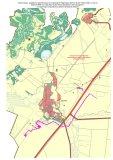 Глава муниципального района Сергиевский___________________________________Руководитель   _______________ ___________N п/пПоказателиДатаСумма, руб.Реквизиты платежных документов, с указанием получателя субсидии1. Получено средств2.Использовано средствРуководитель организации_______________________Главный бухгалтер_____________________________(расшифровка подписи)(расшифровка подписи)Nп/пНомер в реестре имущества <1>Адрес (местоположение) объекта <2>Структурированный адрес объектаСтруктурированный адрес объектаСтруктурированный адрес объектаСтруктурированный адрес объектаСтруктурированный адрес объектаСтруктурированный адрес объектаСтруктурированный адрес объектаСтруктурированный адрес объектаСтруктурированный адрес объектаСтруктурированный адрес объектаСтруктурированный адрес объектаNп/пНомер в реестре имущества <1>Адрес (местоположение) объекта <2>Наименование субъекта Российской Федерации <3>Наименование муниципального района/городского округа/внутригородского округа территории города федерального значенияНаименование городского поселения/сельского поселения/внутригородского района городского округаВид населенного пунктаНаименование населенного пунктаТип элемента планировочной структурыНаименование элемента планировочной структурыТип элемента улично-дорожной сетиНаименование элемента улично-дорожной сетиНомер дома (включая литеру) <4>Тип и номер корпуса, строения, владения <5>123456789101112131411446540, Самарская область, Сергиевский район, с.Сергиевск, ул. Советская, д.65, 2 этаж, комната № 37Самарская областьмуниципальный район Сергиевскийсельское поселение СергиевскселоСергиевскулицаСоветская6521575446552, Самарская область, Сергиевский район, пос. гор. типа Суходол, ул. Школьная, д. 66, 1 этаж, комната № 61Самарская областьмуниципальный район Сергиевскийгородское поселение Суходолпоселок городского типаСуходолулицаШкольная6631575446552, Самарская область, Сергиевский район, пос. гор. типа Суходол, ул. Школьная, д. 66, 1 этаж, комната № 45Самарская областьмуниципальный район Сергиевскийгородское поселение Суходолпоселок городского типаСуходолулицаШкольная6641575446552, Самарская область, Сергиевский район, пос. гор. типа Суходол, ул. Школьная, д. 66, 1 этаж, комната № 46Самарская областьмуниципальный район Сергиевскийгородское поселение Суходолпоселок городского типаСуходолулицаШкольная6651575446552, Самарская область, Сергиевский район, пос. гор. типа Суходол, ул. Школьная, д. 66, 1 этаж, комната № 50Самарская областьмуниципальный район Сергиевскийгородское поселение Суходолпоселок городского типаСуходолулицаШкольная6661575446552, Самарская область, Сергиевский район, пос. гор. типа Суходол, ул. Школьная, д. 66, 1 этаж, комната № 49Самарская областьмуниципальный район Сергиевскийгородское поселение Суходолпоселок городского типаСуходолулицаШкольная667393446552, Самарская область, Сергиевский район, пос. г. т. Суходол, ул. Привокзальная, д. 30,1 этаж, комнаты №№ 1, 2, 3, 4, 5Самарская областьмуниципальный район Сергиевскийгородское поселение Суходолпоселок городского типаСуходолулицаПривокзальная3081575446552, Самарская область, Сергиевский район, пос. гор. типа Суходол, ул. Школьная, д. 66, 1 этаж, комнаты №№ 59, 60Самарская областьмуниципальный район Сергиевскийгородское поселение Суходолпоселок городского типаСуходолулицаШкольная669778446552, Самарская область, Сергиевский район, пос. гор. типа Суходол, ул. Школьная, д. 68, 1 этаж, комната № 67Самарская областьмуниципальный район Сергиевскийгородское поселение Суходолпоселок городского типаСуходолулицаШкольная6810778446552, Самарская область, Сергиевский район, пос. гор. типа Суходол, ул. Школьная, д. 68, 1 этаж, комната № 68Самарская областьмуниципальный район Сергиевскийгородское поселение Суходолпоселок городского типаСуходолулицаШкольная6811778446552, Самарская область, Сергиевский район, пос. гор. типа Суходол, ул. Школьная, д. 68, 1 этаж, комната № 69Самарская областьмуниципальный район Сергиевскийгородское поселение Суходолпоселок городского типаСуходолулицаШкольная6812778446552, Самарская область, Сергиевский район, пос. гор. типа Суходол, ул. Школьная, д. 68, 3 этаж, комната № 12Самарская областьмуниципальный район Сергиевскийгородское поселение Суходолпоселок городского типаСуходолулицаШкольная6813382446541, Самарская область, Сергиевский район,с. Сергиевск, ул. Ленина, д.87А, 1 этаж, комнаты №№ 16, 17, 18, 22Самарская областьмуниципальный район Сергиевскийсельское поселение СергиевскселоСергиевскулицаЛенина87А14269446540, Самарская область, Сергиевский район,с. Сергиевск, ул. Г.Михайловского, д.32, 1 этаж, комнаты №№ 4, 5, 6Самарская областьмуниципальный район Сергиевскийсельское поселение СергиевскселоСергиевскулицаГ.Михайловского32151575446552, Самарская область, Сергиевский район, пос. гор. типа Суходол, ул. Школьная, д. 66, 1 этаж, комната № 62Самарская областьмуниципальный район Сергиевскийгородское поселение Суходолпоселок городского типаСуходолулицаШкольная6616446551, Самарская область, Сергиевский район,пос. Сургут, ул. ШевченкоСамарская областьмуниципальный район Сергиевскийсельское поселение СургутпоселокСургутулицаШевченко171446540, Самарская область, Сергиевский район,с. Сергиевск, ул. Советская, д.65, 1 этаж, комната № 28Самарская областьмуниципальный район Сергиевскийсельское поселение СергиевскселоСергиевскулицаСоветская6518269446540, Самарская область, Сергиевский район,с. Сергиевск, ул. Г.Михайловского, д.32, 1 этаж, комната № 3Самарская областьмуниципальный район Сергиевскийсельское поселение СергиевскселоСергиевскулицаГ.Михайловского3219Установлено относительно ориентира, расположенного в границах участка. Почтовый адрес ориентира: Российская Федерация, Самарская область Сергиевский район в границах колхоза «Волна Революции»Самарская областьмуниципальный район Сергиевскийсельское поселение СергиевскВид объекта недвижимости; движимое имущество <6>Сведения о недвижимом имуществе или его частиСведения о недвижимом имуществе или его частиСведения о недвижимом имуществе или его частиСведения о недвижимом имуществе или его частиСведения о недвижимом имуществе или его частиСведения о недвижимом имуществе или его частиСведения о недвижимом имуществе или его частиВид объекта недвижимости; движимое имущество <6>Кадастровый номер <7>Кадастровый номер <7>Номер части объекта недвижимости согласно сведениям государственного кадастра недвижимости <8>Основная характеристика объекта недвижимости <9>Основная характеристика объекта недвижимости <9>Основная характеристика объекта недвижимости <9>Наименование объекта учета <10>Вид объекта недвижимости; движимое имущество <6>НомерТип (кадастровый, условный, устаревший)Номер части объекта недвижимости согласно сведениям государственного кадастра недвижимости <8>Тип (площадь - для земельных участков, зданий, помещений; протяженность, объем, площадь, глубина залегания - для сооружений; протяженность, объем, площадь, глубина залегания согласно проектной документации - для объектов незавершенного строительства)Фактическое значение/Проектируемое значение (для объектов незавершенного строительства)Единица измерения (для площади - кв. м; для протяженности - м; для глубины залегания - м; для объема - куб. м)Наименование объекта учета <10>15161718192021221помещение63:31:0702033:208кадастровыйплощадь11,8кв.мНежилое помещение2помещение63:31:1102001:1286кадастровыйплощадь14,4кв.мНежилое помещение3помещение63:31:1102001:1286кадастровый63:31:1102001:1646площадь15,7кв.мНежилое помещение4помещение63:31:1102001:1286кадастровыйплощадь15,1кв.мНежилое помещение5помещение63:31:1102001:1286кадастровыйплощадь16,6кв.мНежилое помещение6помещение63:31:1102001:1286кадастровыйплощадь14,0кв.мНежилое помещение7помещение63:31:1102010:385кадастровыйплощадь166,1кв.мНежилое помещение8помещение63:31:1102001:1286кадастровыйплощадь30,3кв.мНежилое помещение9помещение63:31:1102001:1903кадастровыйплощадь14,6кв.мНежилое помещение10помещение63:31:1102001:1903кадастровыйплощадь15,2кв.мНежилое помещение11помещение63:31:1102001:1903кадастровыйплощадь13,6кв.мНежилое помещение12помещение63:31:1102001:1903кадастровыйплощадь48,3кв.мНежилое помещение13помещение63:31:0702009:628кадастровыйплощадь15,5кв.мНежилое помещение14помещение63:31:0702033:657кадастровыйплощадь26,4кв.мНежилое помещение15помещение63:31:1102001:1286кадастровыйплощадь16,6кв.мНежилое помещение16земельный участок63:31:1101004:133кадастровыйплощадь99,0кв.мЗемельный участок17помещение63:31:0702033:656кадастровыйплощадь13,1кв.мНежилое помещение18помещение63:31:0702033:660кадастровыйплощадь11,1кв.мНежилое помещение19земельный участок63:31:0705003:1кадастровыйплощадь172161,0кв.мЗемельный участокСведения о движимом имуществе <11>Сведения о движимом имуществе <11>Сведения о движимом имуществе <11>Сведения о движимом имуществе <11>Сведения о движимом имуществе <11>Сведения о движимом имуществе <11>Сведения о праве аренды или безвозмездного пользования имуществом <12>Сведения о праве аренды или безвозмездного пользования имуществом <12>Сведения о праве аренды или безвозмездного пользования имуществом <12>Сведения о праве аренды или безвозмездного пользования имуществом <12>Сведения о праве аренды или безвозмездного пользования имуществом <12>Сведения о праве аренды или безвозмездного пользования имуществом <12>Сведения о праве аренды или безвозмездного пользования имуществом <12>Сведения о праве аренды или безвозмездного пользования имуществом <12>Сведения о праве аренды или безвозмездного пользования имуществом <12>Сведения о праве аренды или безвозмездного пользования имуществом <12>Сведения о движимом имуществе <11>Сведения о движимом имуществе <11>Сведения о движимом имуществе <11>Сведения о движимом имуществе <11>Сведения о движимом имуществе <11>Сведения о движимом имуществе <11>организации, образующей инфраструктуру поддержки субъектов малого и среднего предпринимательстваорганизации, образующей инфраструктуру поддержки субъектов малого и среднего предпринимательстваорганизации, образующей инфраструктуру поддержки субъектов малого и среднего предпринимательстваорганизации, образующей инфраструктуру поддержки субъектов малого и среднего предпринимательстваорганизации, образующей инфраструктуру поддержки субъектов малого и среднего предпринимательствасубъекта малого и среднего предпринимательствасубъекта малого и среднего предпринимательствасубъекта малого и среднего предпринимательствасубъекта малого и среднего предпринимательствасубъекта малого и среднего предпринимательстваТип: оборудование, машины, механизмы, установки, транспортные средства, инвентарь, инструменты, иноеГосударственный регистрационный знак (при наличии)Наименование объекта учетаМарка, модельГод выпускаКадастровый номер объекта недвижимого имущества, в том числе земельного участка, в (на) котором расположен объектПравообладательПравообладательПравообладательДокументы основаниеДокументы основаниеПравообладательПравообладательПравообладательДокументы основаниеДокументы основаниеТип: оборудование, машины, механизмы, установки, транспортные средства, инвентарь, инструменты, иноеГосударственный регистрационный знак (при наличии)Наименование объекта учетаМарка, модельГод выпускаКадастровый номер объекта недвижимого имущества, в том числе земельного участка, в (на) котором расположен объектПолное наименованиеОГРНИННДата заключения договораДата окончания действия договораПолное наименованиеОГРНИННДата заключения договораДата окончания действия договора232425262728293031323334353637381Общество с ограниченной ответственностью "Единое окно"1066381002973638101067011.09.200610.09.20552Индивидуальный предприниматель Фоварисов Алексей Владимирович31663130009528463814116738701.07.202231.05.20233Индивидуальный предприниматель Камнева Елена Владимировна31263812210010363810177909401.08.201931.07.20244Индивидуальный предприниматель Елеськина Екатерина Леонидовна31763130014409163578553411114.06.202213.05.20235Общество с ограниченной ответственностью «Диджитал Маркет»1206300042189638102135030.07.202229.06.20236Общество с ограниченной ответственностью «Диджитал Маркет»1206300042189638102135030.07.202229.06.20237Индивидуальный предприниматель Шишкова Татьяна Николаевна30463812640002163810041217401.10.2001на неопределенный срок8Индивидуальный предприниматель Камнева Елена Владимировна31263812210010363810177909403.05.202202.04.20239Индивидуальный предприниматель Поветкина Светлана Геннадьевна32163120002315363813965320611.07.202210.07.202710Индивидуальный предприниматель Поветкина Светлана Геннадьевна32163120002315363813965320611.07.202210.07.202711Индивидуальный предприниматель Михайлова Елена Геннадьевна31863130002141963814140988611.07.202210.07.20271213Тряпичкина Галина Шарафовна63810029033526.11.202125.10.202214Индивидуальный предприниматель Мингазов Ильдар Монирович31363812610001163813796382023.08.202222.07.202315Индивидуальный предприниматель Фоварисов Алексей Владимирович31663130009528463814116738725.04.202224.03.20231617Индивидуальный предприниматель Родионов Владислав Сергеевич30463813580014963810001366007.06.02206.05.202318Индивидуальный предприниматель Мингазов Ильдар Монирович31363812610001163813796382009.03.202208.03.202719Общество с ограниченной ответственностью Агропромышленная компания «Агроинвест Сергиевский»1226300010397638102213929.03.202228.03.2032Указать одно из значений: в перечне (изменениях в перечни) <13>Сведения о правовом акте, в соответствии с которым имущество включено в перечень (изменены сведения об имуществе в перечне) <14>Сведения о правовом акте, в соответствии с которым имущество включено в перечень (изменены сведения об имуществе в перечне) <14>Сведения о правовом акте, в соответствии с которым имущество включено в перечень (изменены сведения об имуществе в перечне) <14>Сведения о правовом акте, в соответствии с которым имущество включено в перечень (изменены сведения об имуществе в перечне) <14>Указать одно из значений: в перечне (изменениях в перечни) <13>Наименование органа, принявшего документВид документаРеквизиты документаРеквизиты документаУказать одно из значений: в перечне (изменениях в перечни) <13>Наименование органа, принявшего документВид документаДатаНомер39404142431В перечнеАдминистрация муниципального района Сергиевский Самарской областиПостановление30.10.201415802ИзмененоАдминистрация муниципального района Сергиевский Самарской областиПостановление28.10.201611503В перечнеАдминистрация муниципального района Сергиевский Самарской областиПостановление30.10.201415804В перечнеАдминистрация муниципального района Сергиевский Самарской областиПостановление30.10.201415805В перечнеАдминистрация муниципального района Сергиевский Самарской областиПостановление30.10.201415806В перечнеАдминистрация муниципального района Сергиевский Самарской областиПостановление30.10.201415807В перечнеАдминистрация муниципального района Сергиевский Самарской областиПостановление30.10.201415808ИзмененоАдминистрация муниципального района Сергиевский Самарской областиПостановление30.10.201712899ИзмененоАдминистрация муниципального района Сергиевский Самарской областиПостановление27.06.201984510ИзмененоАдминистрация муниципального района Сергиевский Самарской областиПостановление27.06.201984511ИзмененоАдминистрация муниципального района Сергиевский Самарской областиПостановление27.06.201984512ИзмененоАдминистрация муниципального района Сергиевский Самарской областиПостановление27.05.202059513ИзмененоАдминистрация муниципального района Сергиевский Самарской областиПостановление21.10.2021100514ИзмененоАдминистрация муниципального района Сергиевский Самарской областиПостановление21.10.2021100515ИзмененоАдминистрация муниципального района Сергиевский Самарской областиПостановление21.10.2021100516ИзмененоАдминистрация муниципального района Сергиевский Самарской областиПостановление21.10.2021100517ИзмененоАдминистрация муниципального района Сергиевский Самарской областиПостановление18ИзмененоАдминистрация муниципального района Сергиевский Самарской областиПостановление19ИзмененоАдминистрация муниципального района Сергиевский Самарской областиПостановлениеNп/пНомер в реестре имущества <1>Адрес (местоположение) объекта <2>Структурированный адрес объектаСтруктурированный адрес объектаСтруктурированный адрес объектаСтруктурированный адрес объектаСтруктурированный адрес объектаСтруктурированный адрес объектаСтруктурированный адрес объектаСтруктурированный адрес объектаСтруктурированный адрес объектаСтруктурированный адрес объектаСтруктурированный адрес объектаNп/пНомер в реестре имущества <1>Адрес (местоположение) объекта <2>Наименование субъекта Российской Федерации <3>Наименование муниципального района/городского округа/внутригородского округа территории города федерального значенияНаименование городского поселения/сельского поселения/внутригородского района городского округаВид населенного пунктаНаименование населенного пунктаТип элемента планировочной структурыНаименование элемента планировочной структурыТип элемента улично-дорожной сетиНаименование элемента улично-дорожной сетиНомер дома (включая литеру) <4>Тип и номер корпуса, строения, владения <5>123456789101112131411Самарская область, Сергиевский район, с. Верхняя Орлянка, ул. Почтовая, д. 2А, 2 этаж, комната № 8Самарская областьмуниципальный район Сергиевскийсельское поселение Верхняя ОрлянкаселоВерхняя ОрлянкаулицаПочтовая2АВид объекта недвижимости; движимое имущество <6>Сведения о недвижимом имуществе или его частиСведения о недвижимом имуществе или его частиСведения о недвижимом имуществе или его частиСведения о недвижимом имуществе или его частиСведения о недвижимом имуществе или его частиСведения о недвижимом имуществе или его частиСведения о недвижимом имуществе или его частиВид объекта недвижимости; движимое имущество <6>Кадастровый номер <7>Кадастровый номер <7>Номер части объекта недвижимости согласно сведениям государственного кадастра недвижимости <8>Основная характеристика объекта недвижимости <9>Основная характеристика объекта недвижимости <9>Основная характеристика объекта недвижимости <9>Наименование объекта учета <10>Вид объекта недвижимости; движимое имущество <6>НомерТип (кадастровый, условный, устаревший)Номер части объекта недвижимости согласно сведениям государственного кадастра недвижимости <8>Тип (площадь - для земельных участков, зданий, помещений; протяженность, объем, площадь, глубина залегания - для сооружений; протяженность, объем, площадь, глубина залегания согласно проектной документации - для объектов незавершенного строительства)Фактическое значение/Проектируемое значение (для объектов незавершенного строительства)Единица измерения (для площади - кв. м; для протяженности - м; для глубины залегания - м; для объема - куб. м)Наименование объекта учета <10>1516171819202122помещение63:31:1505003:127кадастровыйплощадь32,9кв.мНежилое помещениеСведения о движимом имуществе <11>Сведения о движимом имуществе <11>Сведения о движимом имуществе <11>Сведения о движимом имуществе <11>Сведения о движимом имуществе <11>Сведения о движимом имуществе <11>Сведения о праве аренды или безвозмездного пользования имуществом <12>Сведения о праве аренды или безвозмездного пользования имуществом <12>Сведения о праве аренды или безвозмездного пользования имуществом <12>Сведения о праве аренды или безвозмездного пользования имуществом <12>Сведения о праве аренды или безвозмездного пользования имуществом <12>Сведения о праве аренды или безвозмездного пользования имуществом <12>Сведения о праве аренды или безвозмездного пользования имуществом <12>Сведения о праве аренды или безвозмездного пользования имуществом <12>Сведения о праве аренды или безвозмездного пользования имуществом <12>Сведения о праве аренды или безвозмездного пользования имуществом <12>Сведения о движимом имуществе <11>Сведения о движимом имуществе <11>Сведения о движимом имуществе <11>Сведения о движимом имуществе <11>Сведения о движимом имуществе <11>Сведения о движимом имуществе <11>организации, образующей инфраструктуру поддержки субъектов малого и среднего предпринимательстваорганизации, образующей инфраструктуру поддержки субъектов малого и среднего предпринимательстваорганизации, образующей инфраструктуру поддержки субъектов малого и среднего предпринимательстваорганизации, образующей инфраструктуру поддержки субъектов малого и среднего предпринимательстваорганизации, образующей инфраструктуру поддержки субъектов малого и среднего предпринимательствасубъекта малого и среднего предпринимательствасубъекта малого и среднего предпринимательствасубъекта малого и среднего предпринимательствасубъекта малого и среднего предпринимательствасубъекта малого и среднего предпринимательстваТип: оборудование, машины, механизмы, установки, транспортные средства, инвентарь, инструменты, иноеГосударственный регистрационный знак (при наличии)Наименование объекта учетаМарка, модельГод выпускаКадастровый номер объекта недвижимого имущества, в том числе земельного участка, в (на) котором расположен объектПравообладательПравообладательПравообладательДокументы основаниеДокументы основаниеПравообладательПравообладательПравообладательДокументы основаниеДокументы основаниеТип: оборудование, машины, механизмы, установки, транспортные средства, инвентарь, инструменты, иноеГосударственный регистрационный знак (при наличии)Наименование объекта учетаМарка, модельГод выпускаКадастровый номер объекта недвижимого имущества, в том числе земельного участка, в (на) котором расположен объектПолное наименованиеОГРНИННДата заключения договораДата окончания действия договораПолное наименованиеОГРНИННДата заключения договораДата окончания действия договора23242526272829303132333435363738Индивидуальный предприниматель Акопян Мкртич Саркисович32063130005072063813970560909.06.202208.06.2029Указать одно из значений: в перечне (изменениях в перечни) <13>Сведения о правовом акте, в соответствии с которым имущество включено в перечень (изменены сведения об имуществе в перечне) <14>Сведения о правовом акте, в соответствии с которым имущество включено в перечень (изменены сведения об имуществе в перечне) <14>Сведения о правовом акте, в соответствии с которым имущество включено в перечень (изменены сведения об имуществе в перечне) <14>Сведения о правовом акте, в соответствии с которым имущество включено в перечень (изменены сведения об имуществе в перечне) <14>Указать одно из значений: в перечне (изменениях в перечни) <13>Наименование органа, принявшего документВид документаРеквизиты документаРеквизиты документаУказать одно из значений: в перечне (изменениях в перечни) <13>Наименование органа, принявшего документВид документаДатаНомер3940414243ИзмененоАдминистрация муниципального района Сергиевский Самарской областиПостановление27.05.2020595N п/пНомер в реестре имущества <1>Адрес (местоположение) объекта <2>Структурированный адрес объектаСтруктурированный адрес объектаСтруктурированный адрес объектаСтруктурированный адрес объектаСтруктурированный адрес объектаСтруктурированный адрес объектаСтруктурированный адрес объектаСтруктурированный адрес объектаСтруктурированный адрес объектаСтруктурированный адрес объектаСтруктурированный адрес объектаN п/пНомер в реестре имущества <1>Адрес (местоположение) объекта <2>Наименование субъекта Российской Федерации <3>Наименование муниципального района/городского округа/внутригородского округа территории города федерального значенияНаименование городского поселения/сельского поселения/внутригородского района городского округаВид населенного пунктаНаименование населенного пунктаТип элемента планировочной структурыНаименование элемента планировочной структурыТип элемента улично-дорожной сетиНаименование элемента улично-дорожной сетиНомер дома (включая литеру) <4>Тип и номер корпуса, строения, владения <5>1234567891011121314124Самарская область, Сергиевский район,с. Калиновка, ул. Каськова К.А., д. 18, 1 этаж, комната № 6Самарская областьмуниципальный район Сергиевскийсельское поселение КалиновкаселоКалиновкаулицаКаськова К.А.18224Самарская область, Сергиевский район,с. Калиновка, ул. Каськова К.А., д. 18, 2 этаж, комната № 2Самарская областьмуниципальный район Сергиевскийсельское поселение КалиновкаселоКалиновкаулицаКаськова К.А.18Вид объекта недвижимости; движимое имущество <6>Сведения о недвижимом имуществе или его частиСведения о недвижимом имуществе или его частиСведения о недвижимом имуществе или его частиСведения о недвижимом имуществе или его частиСведения о недвижимом имуществе или его частиСведения о недвижимом имуществе или его частиСведения о недвижимом имуществе или его частиВид объекта недвижимости; движимое имущество <6>Кадастровый номер <7>Кадастровый номер <7>Номер части объекта недвижимости согласно сведениям государственного кадастра недвижимости <8>Основная характеристика объекта недвижимости <9>Основная характеристика объекта недвижимости <9>Основная характеристика объекта недвижимости <9>Наименование объекта учета <10>Вид объекта недвижимости; движимое имущество <6>НомерТип (кадастровый, условный, устаревший)Номер части объекта недвижимости согласно сведениям государственного кадастра недвижимости <8>Тип (площадь - для земельных участков, зданий, помещений; протяженность, объем, площадь, глубина залегания - для сооружений; протяженность, объем, площадь, глубина залегания согласно проектной документации - для объектов незавершенного строительства)Фактическое значение/Проектируемое значение (для объектов незавершенного строительства)Единица измерения (для площади - кв. м; для протяженности - м; для глубины залегания - м; для объема - куб. м)Наименование объекта учета <10>1516171819202122помещение63:31:1603007:90кадастровыйплощадь11,1кв.мНежилое помещениепомещение63:31:1603007:90кадастровыйплощадь15,3кв.мНежилое помещениеСведения о движимом имуществе <11>Сведения о движимом имуществе <11>Сведения о движимом имуществе <11>Сведения о движимом имуществе <11>Сведения о движимом имуществе <11>Сведения о движимом имуществе <11>Сведения о праве аренды или безвозмездного пользования имуществом <12>Сведения о праве аренды или безвозмездного пользования имуществом <12>Сведения о праве аренды или безвозмездного пользования имуществом <12>Сведения о праве аренды или безвозмездного пользования имуществом <12>Сведения о праве аренды или безвозмездного пользования имуществом <12>Сведения о праве аренды или безвозмездного пользования имуществом <12>Сведения о праве аренды или безвозмездного пользования имуществом <12>Сведения о праве аренды или безвозмездного пользования имуществом <12>Сведения о праве аренды или безвозмездного пользования имуществом <12>Сведения о праве аренды или безвозмездного пользования имуществом <12>Тип: оборудование, машины, механизмы, установки, транспортные средства, инвентарь, инструменты, иноеГосударственный регистрационный знак (при наличии)Наименование объекта учетаМарка, модельГод выпускаКадастровый номер объекта недвижимого имущества, в том числе земельного участка, в (на) котором расположен объекторганизации, образующей инфраструктуру поддержки субъектов малого и среднего предпринимательстваорганизации, образующей инфраструктуру поддержки субъектов малого и среднего предпринимательстваорганизации, образующей инфраструктуру поддержки субъектов малого и среднего предпринимательстваорганизации, образующей инфраструктуру поддержки субъектов малого и среднего предпринимательстваорганизации, образующей инфраструктуру поддержки субъектов малого и среднего предпринимательствасубъекта малого и среднего предпринимательствасубъекта малого и среднего предпринимательствасубъекта малого и среднего предпринимательствасубъекта малого и среднего предпринимательствасубъекта малого и среднего предпринимательстваТип: оборудование, машины, механизмы, установки, транспортные средства, инвентарь, инструменты, иноеГосударственный регистрационный знак (при наличии)Наименование объекта учетаМарка, модельГод выпускаКадастровый номер объекта недвижимого имущества, в том числе земельного участка, в (на) котором расположен объектПравообладательПравообладательПравообладательДокументы основаниеДокументы основаниеПравообладательПравообладательПравообладательДокументы основаниеДокументы основаниеТип: оборудование, машины, механизмы, установки, транспортные средства, инвентарь, инструменты, иноеГосударственный регистрационный знак (при наличии)Наименование объекта учетаМарка, модельГод выпускаКадастровый номер объекта недвижимого имущества, в том числе земельного участка, в (на) котором расположен объектПолное наименованиеОГРНИННДата заключения договораДата окончания действия договораПолное наименованиеОГРНИННДата заключения договораДата окончания действия договора23242526272829303132333435363738Индивидуальный предприниматель Денисова Анастасия Михайловна32063130003997163813960184023.02.202222.01.2023Индивидуальный предприниматель Горбачева Людмила Владимировна32063130000621563813939320507.02.202206.01.2023Указать одно из значений: в перечне (изменениях в перечни) <13>Сведения о правовом акте, в соответствии с которым имущество включено в перечень (изменены сведения об имуществе в перечне) <14>Сведения о правовом акте, в соответствии с которым имущество включено в перечень (изменены сведения об имуществе в перечне) <14>Сведения о правовом акте, в соответствии с которым имущество включено в перечень (изменены сведения об имуществе в перечне) <14>Сведения о правовом акте, в соответствии с которым имущество включено в перечень (изменены сведения об имуществе в перечне) <14>Указать одно из значений: в перечне (изменениях в перечни) <13>Наименование органа, принявшего документВид документаРеквизиты документаРеквизиты документаУказать одно из значений: в перечне (изменениях в перечни) <13>Наименование органа, принявшего документВид документаДатаНомер3940414243ИзмененоАдминистрация муниципального района Сергиевский Самарской областиПостановление29.10.20181254ИзмененоАдминистрация муниципального района Сергиевский Самарской областиПостановлениеN п/пНомер в реестре имущества <1>Адрес (местоположение) объекта <2>Структурированный адрес объектаСтруктурированный адрес объектаСтруктурированный адрес объектаСтруктурированный адрес объектаСтруктурированный адрес объектаСтруктурированный адрес объектаСтруктурированный адрес объектаСтруктурированный адрес объектаСтруктурированный адрес объектаСтруктурированный адрес объектаСтруктурированный адрес объектаN п/пНомер в реестре имущества <1>Адрес (местоположение) объекта <2>Наименование субъекта Российской Федерации <3>Наименование муниципального района/городского округа/внутригородского округа территории города федерального значенияНаименование городского поселения/сельского поселения/внутригородского района городского округаВид населенного пунктаНаименование населенного пунктаТип элемента планировочной структурыНаименование элемента планировочной структурыТип элемента улично-дорожной сетиНаименование элемента улично-дорожной сетиНомер дома (включая литеру) <4>Тип и номер корпуса, строения, владения <5>123456789101112131411169Самарская область, Сергиевский район,пос.г.т. Суходол, ул. МираСамарская областьмуниципальный район Сергиевскийгородское поселение Суходолпоселок городского типаСуходолулицаМира2Самарская область, Сергиевский район,пос.г.т. Суходол, ул. Суслова, напротив дома № 2Самарская областьмуниципальный район Сергиевскийгородское поселение Суходолпоселок городского типаСуходолулицаСуслова3Самарская область, Сергиевский район,пос.г.т. Суходол, ул. МолодежнаяСамарская областьмуниципальный район Сергиевскийгородское поселение Суходолпоселок городского типаСуходолулицаМолодежнаяВид объекта недвижимости; движимое имущество <6>Сведения о недвижимом имуществе или его частиСведения о недвижимом имуществе или его частиСведения о недвижимом имуществе или его частиСведения о недвижимом имуществе или его частиСведения о недвижимом имуществе или его частиСведения о недвижимом имуществе или его частиСведения о недвижимом имуществе или его частиВид объекта недвижимости; движимое имущество <6>Кадастровый номер <7>Кадастровый номер <7>Номер части объекта недвижимости согласно сведениям государственного кадастра недвижимости <8>Основная характеристика объекта недвижимости <9>Основная характеристика объекта недвижимости <9>Основная характеристика объекта недвижимости <9>Наименование объекта учета <10>Вид объекта недвижимости; движимое имущество <6>НомерТип (кадастровый, условный, устаревший)Номер части объекта недвижимости согласно сведениям государственного кадастра недвижимости <8>Тип (площадь - для земельных участков, зданий, помещений; протяженность, объем, площадь, глубина залегания - для сооружений; протяженность, объем, площадь, глубина залегания согласно проектной документации - для объектов незавершенного строительства)Фактическое значение/Проектируемое значение (для объектов незавершенного строительства)Единица измерения (для площади - кв. м; для протяженности - м; для глубины залегания - м; для объема - куб. м)Наименование объекта учета <10>1516171819202122Земельный участок63:31:1102011:119кадастровыйплощадь45,0кв.мЗемельный участокЗемельный участок63:31:1102004:76кадастровыйплощадь64,0кв.мЗемельный участокЗемельный участок63:31:1102002:134кадастровыйплощадь46,0кв.мЗемельный участокСведения о движимом имуществе <11>Сведения о движимом имуществе <11>Сведения о движимом имуществе <11>Сведения о движимом имуществе <11>Сведения о движимом имуществе <11>Сведения о движимом имуществе <11>Сведения о праве аренды или безвозмездного пользования имуществом <12>Сведения о праве аренды или безвозмездного пользования имуществом <12>Сведения о праве аренды или безвозмездного пользования имуществом <12>Сведения о праве аренды или безвозмездного пользования имуществом <12>Сведения о праве аренды или безвозмездного пользования имуществом <12>Сведения о праве аренды или безвозмездного пользования имуществом <12>Сведения о праве аренды или безвозмездного пользования имуществом <12>Сведения о праве аренды или безвозмездного пользования имуществом <12>Сведения о праве аренды или безвозмездного пользования имуществом <12>Сведения о праве аренды или безвозмездного пользования имуществом <12>Тип: оборудование, машины, механизмы, установки, транспортные средства, инвентарь, инструменты, иноеГосударственный регистрационный знак (при наличии)Наименование объекта учетаМарка, модельГод выпускаКадастровый номер объекта недвижимого имущества, в том числе земельного участка, в (на) котором расположен объекторганизации, образующей инфраструктуру поддержки субъектов малого и среднего предпринимательстваорганизации, образующей инфраструктуру поддержки субъектов малого и среднего предпринимательстваорганизации, образующей инфраструктуру поддержки субъектов малого и среднего предпринимательстваорганизации, образующей инфраструктуру поддержки субъектов малого и среднего предпринимательстваорганизации, образующей инфраструктуру поддержки субъектов малого и среднего предпринимательствасубъекта малого и среднего предпринимательствасубъекта малого и среднего предпринимательствасубъекта малого и среднего предпринимательствасубъекта малого и среднего предпринимательствасубъекта малого и среднего предпринимательстваТип: оборудование, машины, механизмы, установки, транспортные средства, инвентарь, инструменты, иноеГосударственный регистрационный знак (при наличии)Наименование объекта учетаМарка, модельГод выпускаКадастровый номер объекта недвижимого имущества, в том числе земельного участка, в (на) котором расположен объектПравообладательПравообладательПравообладательДокументы основаниеДокументы основаниеПравообладательПравообладательПравообладательДокументы основаниеДокументы основаниеТип: оборудование, машины, механизмы, установки, транспортные средства, инвентарь, инструменты, иноеГосударственный регистрационный знак (при наличии)Наименование объекта учетаМарка, модельГод выпускаКадастровый номер объекта недвижимого имущества, в том числе земельного участка, в (на) котором расположен объектПолное наименованиеОГРНИННДата заключения договораДата окончания действия договораПолное наименованиеОГРНИННДата заключения договораДата окончания действия договора23242526272829303132333435363738Индивидуальный предприниматель Антонова Людмила Васильевна30463813430009163810005882228.11.201928.11.2024Индивидуальный предприниматель Репин Павел Владимирович31963130015278763810059461504.08.202103.08.2026Индивидуальный предприниматель Эльбуздукаева Таус Рамзановна32163130003863163814706871330.04.202130.04.2026Указать одно из значений: в перечне (изменениях в перечни) <13>Сведения о правовом акте, в соответствии с которым имущество включено в перечень (изменены сведения об имуществе в перечне) <14>Сведения о правовом акте, в соответствии с которым имущество включено в перечень (изменены сведения об имуществе в перечне) <14>Сведения о правовом акте, в соответствии с которым имущество включено в перечень (изменены сведения об имуществе в перечне) <14>Сведения о правовом акте, в соответствии с которым имущество включено в перечень (изменены сведения об имуществе в перечне) <14>Указать одно из значений: в перечне (изменениях в перечни) <13>Наименование органа, принявшего документВид документаРеквизиты документаРеквизиты документаУказать одно из значений: в перечне (изменениях в перечни) <13>Наименование органа, принявшего документВид документаДатаНомер3940414243ИзмененоАдминистрация муниципального района Сергиевский Самарской областиПостановление29.10.20181254ИзмененоАдминистрация муниципального района Сергиевский Самарской областиПостановление27.05.2020595ИзмененоАдминистрация муниципального района Сергиевский Самарской областиПостановление21.10.20211005N п/пНомер в реестре имущества <1>Адрес (местоположение) объекта <2>Структурированный адрес объектаСтруктурированный адрес объектаСтруктурированный адрес объектаСтруктурированный адрес объектаСтруктурированный адрес объектаСтруктурированный адрес объектаСтруктурированный адрес объектаСтруктурированный адрес объектаСтруктурированный адрес объектаСтруктурированный адрес объектаСтруктурированный адрес объектаN п/пНомер в реестре имущества <1>Адрес (местоположение) объекта <2>Наименование субъекта Российской Федерации <3>Наименование муниципального района/городского округа/внутригородского округа территории города федерального значенияНаименование городского поселения/сельского поселения/внутригородского района городского округаВид населенного пунктаНаименование населенного пунктаТип элемента планировочной структурыНаименование элемента планировочной структурыТип элемента улично-дорожной сетиНаименование элемента улично-дорожной сетиНомер дома (включая литеру) <4>Тип и номер корпуса, строения, владения <5>123456789101112131411Самарская область, Сергиевский район,пос. Сургут, ул. Первомайская, д. 12А, 1 этаж, комнаты №№ 14, 15, часть комнаты № 13Самарская областьмуниципальный район Сергиевскийсельское поселение СургутпоселокСургутулицаПервомайская12АВид объекта недвижимости; движимое имущество <6>Сведения о недвижимом имуществе или его частиСведения о недвижимом имуществе или его частиСведения о недвижимом имуществе или его частиСведения о недвижимом имуществе или его частиСведения о недвижимом имуществе или его частиСведения о недвижимом имуществе или его частиСведения о недвижимом имуществе или его частиВид объекта недвижимости; движимое имущество <6>Кадастровый номер <7>Кадастровый номер <7>Номер части объекта недвижимости согласно сведениям государственного кадастра недвижимости <8>Основная характеристика объекта недвижимости <9>Основная характеристика объекта недвижимости <9>Основная характеристика объекта недвижимости <9>Наименование объекта учета <10>Вид объекта недвижимости; движимое имущество <6>НомерТип (кадастровый, условный, устаревший)Номер части объекта недвижимости согласно сведениям государственного кадастра недвижимости <8>Тип (площадь - для земельных участков, зданий, помещений; протяженность, объем, площадь, глубина залегания - для сооружений; протяженность, объем, площадь, глубина залегания согласно проектной документации - для объектов незавершенного строительства)Фактическое значение/Проектируемое значение (для объектов незавершенного строительства)Единица измерения (для площади - кв. м; для протяженности - м; для глубины залегания - м; для объема - куб. м)Наименование объекта учета <10>1516171819202122помещение63:31:1101011:1045кадастровыйплощадь27,4кв.мНежилое помещениеСведения о движимом имуществе <11>Сведения о движимом имуществе <11>Сведения о движимом имуществе <11>Сведения о движимом имуществе <11>Сведения о движимом имуществе <11>Сведения о движимом имуществе <11>Сведения о праве аренды или безвозмездного пользования имуществом <12>Сведения о праве аренды или безвозмездного пользования имуществом <12>Сведения о праве аренды или безвозмездного пользования имуществом <12>Сведения о праве аренды или безвозмездного пользования имуществом <12>Сведения о праве аренды или безвозмездного пользования имуществом <12>Сведения о праве аренды или безвозмездного пользования имуществом <12>Сведения о праве аренды или безвозмездного пользования имуществом <12>Сведения о праве аренды или безвозмездного пользования имуществом <12>Сведения о праве аренды или безвозмездного пользования имуществом <12>Сведения о праве аренды или безвозмездного пользования имуществом <12>Тип: оборудование, машины, механизмы, установки, транспортные средства, инвентарь, инструменты, иноеГосударственный регистрационный знак (при наличии)Наименование объекта учетаМарка, модельГод выпускаКадастровый номер объекта недвижимого имущества, в том числе земельного участка, в (на) котором расположен объекторганизации, образующей инфраструктуру поддержки субъектов малого и среднего предпринимательстваорганизации, образующей инфраструктуру поддержки субъектов малого и среднего предпринимательстваорганизации, образующей инфраструктуру поддержки субъектов малого и среднего предпринимательстваорганизации, образующей инфраструктуру поддержки субъектов малого и среднего предпринимательстваорганизации, образующей инфраструктуру поддержки субъектов малого и среднего предпринимательствасубъекта малого и среднего предпринимательствасубъекта малого и среднего предпринимательствасубъекта малого и среднего предпринимательствасубъекта малого и среднего предпринимательствасубъекта малого и среднего предпринимательстваТип: оборудование, машины, механизмы, установки, транспортные средства, инвентарь, инструменты, иноеГосударственный регистрационный знак (при наличии)Наименование объекта учетаМарка, модельГод выпускаКадастровый номер объекта недвижимого имущества, в том числе земельного участка, в (на) котором расположен объектПравообладательПравообладательПравообладательДокументы основаниеДокументы основаниеПравообладательПравообладательПравообладательДокументы основаниеДокументы основаниеТип: оборудование, машины, механизмы, установки, транспортные средства, инвентарь, инструменты, иноеГосударственный регистрационный знак (при наличии)Наименование объекта учетаМарка, модельГод выпускаКадастровый номер объекта недвижимого имущества, в том числе земельного участка, в (на) котором расположен объектПолное наименованиеОГРНИННДата заключения договораДата окончания действия договораПолное наименованиеОГРНИННДата заключения договораДата окончания действия договора23242526272829303132333435363738Индивидуальный предприниматель Саяхова Наталия Владимировна30463811960001463810030092107.05.202206.04.2023Указать одно из значений: в перечне (изменениях в перечни) <13>Сведения о правовом акте, в соответствии с которым имущество включено в перечень (изменены сведения об имуществе в перечне) <14>Сведения о правовом акте, в соответствии с которым имущество включено в перечень (изменены сведения об имуществе в перечне) <14>Сведения о правовом акте, в соответствии с которым имущество включено в перечень (изменены сведения об имуществе в перечне) <14>Сведения о правовом акте, в соответствии с которым имущество включено в перечень (изменены сведения об имуществе в перечне) <14>Указать одно из значений: в перечне (изменениях в перечни) <13>Наименование органа, принявшего документВид документаРеквизиты документаРеквизиты документаУказать одно из значений: в перечне (изменениях в перечни) <13>Наименование органа, принявшего документВид документаДатаНомер3940414243ИзмененоАдминистрация муниципального района Сергиевский Самарской областиПостановление27.05.2020595N п/пНомер в реестре имущества <1>Адрес (местоположение) объекта <2>Структурированный адрес объектаСтруктурированный адрес объектаСтруктурированный адрес объектаСтруктурированный адрес объектаСтруктурированный адрес объектаСтруктурированный адрес объектаСтруктурированный адрес объектаСтруктурированный адрес объектаСтруктурированный адрес объектаСтруктурированный адрес объектаСтруктурированный адрес объектаN п/пНомер в реестре имущества <1>Адрес (местоположение) объекта <2>Наименование субъекта Российской Федерации <3>Наименование муниципального района/городского округа/внутригородского округа территории города федерального значенияНаименование городского поселения/сельского поселения/внутригородского района городского округаВид населенного пунктаНаименование населенного пунктаТип элемента планировочной структурыНаименование элемента планировочной структурыТип элемента улично-дорожной сетиНаименование элемента улично-дорожной сетиНомер дома (включая литеру) <4>Тип и номер корпуса, строения, владения <5>123456789101112131411Самарская область, Сергиевский район, пос. Кутузовский, ул. Центральная, д. 26, 2 этаж, комната № 8Самарская областьмуниципальный район Сергиевскийсельское поселение КутузовскийпоселокКутузовскийулицаЦентральная26Вид объекта недвижимости; движимое имущество <6>Сведения о недвижимом имуществе или его частиСведения о недвижимом имуществе или его частиСведения о недвижимом имуществе или его частиСведения о недвижимом имуществе или его частиСведения о недвижимом имуществе или его частиСведения о недвижимом имуществе или его частиСведения о недвижимом имуществе или его частиВид объекта недвижимости; движимое имущество <6>Кадастровый номер <7>Кадастровый номер <7>Номер части объекта недвижимости согласно сведениям государственного кадастра недвижимости <8>Основная характеристика объекта недвижимости <9>Основная характеристика объекта недвижимости <9>Основная характеристика объекта недвижимости <9>Наименование объекта учета <10>Вид объекта недвижимости; движимое имущество <6>НомерТип (кадастровый, условный, устаревший)Номер части объекта недвижимости согласно сведениям государственного кадастра недвижимости <8>Тип (площадь - для земельных участков, зданий, помещений; протяженность, объем, площадь, глубина залегания - для сооружений; протяженность, объем, площадь, глубина залегания согласно проектной документации - для объектов незавершенного строительства)Фактическое значение/Проектируемое значение (для объектов незавершенного строительства)Единица измерения (для площади - кв. м; для протяженности - м; для глубины залегания - м; для объема - куб. м)Наименование объекта учета <10>1516171819202122помещение63:31:0106002:168кадастровыйплощадь11,4кв.мНежилое помещениеСведения о движимом имуществе <11>Сведения о движимом имуществе <11>Сведения о движимом имуществе <11>Сведения о движимом имуществе <11>Сведения о движимом имуществе <11>Сведения о движимом имуществе <11>Сведения о праве аренды или безвозмездного пользования имуществом <12>Сведения о праве аренды или безвозмездного пользования имуществом <12>Сведения о праве аренды или безвозмездного пользования имуществом <12>Сведения о праве аренды или безвозмездного пользования имуществом <12>Сведения о праве аренды или безвозмездного пользования имуществом <12>Сведения о праве аренды или безвозмездного пользования имуществом <12>Сведения о праве аренды или безвозмездного пользования имуществом <12>Сведения о праве аренды или безвозмездного пользования имуществом <12>Сведения о праве аренды или безвозмездного пользования имуществом <12>Сведения о праве аренды или безвозмездного пользования имуществом <12>Сведения о движимом имуществе <11>Сведения о движимом имуществе <11>Сведения о движимом имуществе <11>Сведения о движимом имуществе <11>Сведения о движимом имуществе <11>Сведения о движимом имуществе <11>организации, образующей инфраструктуру поддержки субъектов малого и среднего предпринимательстваорганизации, образующей инфраструктуру поддержки субъектов малого и среднего предпринимательстваорганизации, образующей инфраструктуру поддержки субъектов малого и среднего предпринимательстваорганизации, образующей инфраструктуру поддержки субъектов малого и среднего предпринимательстваорганизации, образующей инфраструктуру поддержки субъектов малого и среднего предпринимательствасубъекта малого и среднего предпринимательствасубъекта малого и среднего предпринимательствасубъекта малого и среднего предпринимательствасубъекта малого и среднего предпринимательствасубъекта малого и среднего предпринимательстваТип: оборудование, машины, механизмы, установки, транспортные средства, инвентарь, инструменты, иноеГосударственный регистрационный знак (при наличии)Наименование объекта учетаМарка, модельГод выпускаКадастровый номер объекта недвижимого имущества, в том числе земельного участка, в (на) котором расположен объектПравообладательПравообладательПравообладательДокументы основаниеДокументы основаниеПравообладательПравообладательПравообладательДокументы основаниеДокументы основаниеТип: оборудование, машины, механизмы, установки, транспортные средства, инвентарь, инструменты, иноеГосударственный регистрационный знак (при наличии)Наименование объекта учетаМарка, модельГод выпускаКадастровый номер объекта недвижимого имущества, в том числе земельного участка, в (на) котором расположен объектПолное наименованиеОГРНИННДата заключения договораДата окончания действия договораПолное наименованиеОГРНИННДата заключения договораДата окончания действия договора23242526272829303132333435363738Общество с ограниченной ответственностью «ЛЕСПРОМТОРГ»1216300037953638102178401.01.202230.11.2022Указать одно из значений: в перечне (изменениях в перечни) <13>Сведения о правовом акте, в соответствии с которым имущество включено в перечень (изменены сведения об имуществе в перечне) <14>Сведения о правовом акте, в соответствии с которым имущество включено в перечень (изменены сведения об имуществе в перечне) <14>Сведения о правовом акте, в соответствии с которым имущество включено в перечень (изменены сведения об имуществе в перечне) <14>Сведения о правовом акте, в соответствии с которым имущество включено в перечень (изменены сведения об имуществе в перечне) <14>Указать одно из значений: в перечне (изменениях в перечни) <13>Наименование органа, принявшего документВид документаРеквизиты документаРеквизиты документаУказать одно из значений: в перечне (изменениях в перечни) <13>Наименование органа, принявшего документВид документаДатаНомер3940414243ИзмененоАдминистрация муниципального района Сергиевский Самарской областиПостановление30.10.20201191N п/пНомер в реестре имущества <1>Адрес (местоположение) объекта <2>Структурированный адрес объектаСтруктурированный адрес объектаСтруктурированный адрес объектаСтруктурированный адрес объектаСтруктурированный адрес объектаСтруктурированный адрес объектаСтруктурированный адрес объектаСтруктурированный адрес объектаСтруктурированный адрес объектаСтруктурированный адрес объектаСтруктурированный адрес объектаN п/пНомер в реестре имущества <1>Адрес (местоположение) объекта <2>Наименование субъекта Российской Федерации <3>Наименование муниципального района/городского округа/внутригородского округа территории города федерального значенияНаименование городского поселения/сельского поселения/внутригородского района городского округаВид населенного пунктаНаименование населенного пунктаТип элемента планировочной структурыНаименование элемента планировочной структурыТип элемента улично-дорожной сетиНаименование элемента улично-дорожной сетиНомер дома (включая литеру) <4>Тип и номер корпуса, строения, владения <5>12345678910111213141145Самарская область, Сергиевский район,с. Боровка, ул. Юбилейная, д. 34, 2 этаж, комната № 18Самарская областьмуниципальный район Сергиевскийсельское поселение СергиевскселоБоровкаулицаЮбилейная3421198Самарская область, Сергиевский район,с. Сергиевск,ул. Н.КрасноваСамарская областьмуниципальный район Сергиевскийсельское поселение СергиевскселоСергиевскулицаН.КрасноваВид объекта недвижимости; движимое имущество <6>Сведения о недвижимом имуществе или его частиСведения о недвижимом имуществе или его частиСведения о недвижимом имуществе или его частиСведения о недвижимом имуществе или его частиСведения о недвижимом имуществе или его частиСведения о недвижимом имуществе или его частиСведения о недвижимом имуществе или его частиВид объекта недвижимости; движимое имущество <6>Кадастровый номер <7>Кадастровый номер <7>Номер части объекта недвижимости согласно сведениям государственного кадастра недвижимости <8>Основная характеристика объекта недвижимости <9>Основная характеристика объекта недвижимости <9>Основная характеристика объекта недвижимости <9>Наименование объекта учета <10>Вид объекта недвижимости; движимое имущество <6>НомерТип (кадастровый, условный, устаревший)Номер части объекта недвижимости согласно сведениям государственного кадастра недвижимости <8>Тип (площадь – для земельных участков, зданий, помещений; протяженность, объем, площадь, глубина залегания – для сооружений; протяженность, объем, площадь, глубина залегания согласно проектной документации – для объектов незавершенного строительства)Фактическое значение/Проектируемое значение (для объектов незавершенного строительства)Единица измерения (для площади – В. м; для протяженности – м; для глубины залегания – м; для объема – куб. м)Наименование объекта учета <10>1516171819202122помещение63:31:0504001:408кадастровыйплощадь2,9кв.мНежилое помещениеземельный участок63:31:0702023:79кадастровыйплощадь55,0кв.мЗемельный участокСведения о движимом имуществе <11>Сведения о движимом имуществе <11>Сведения о движимом имуществе <11>Сведения о движимом имуществе <11>Сведения о движимом имуществе <11>Сведения о движимом имуществе <11>Сведения о праве аренды или безвозмездного пользования имуществом <12>Сведения о праве аренды или безвозмездного пользования имуществом <12>Сведения о праве аренды или безвозмездного пользования имуществом <12>Сведения о праве аренды или безвозмездного пользования имуществом <12>Сведения о праве аренды или безвозмездного пользования имуществом <12>Сведения о праве аренды или безвозмездного пользования имуществом <12>Сведения о праве аренды или безвозмездного пользования имуществом <12>Сведения о праве аренды или безвозмездного пользования имуществом <12>Сведения о праве аренды или безвозмездного пользования имуществом <12>Сведения о праве аренды или безвозмездного пользования имуществом <12>Сведения о движимом имуществе <11>Сведения о движимом имуществе <11>Сведения о движимом имуществе <11>Сведения о движимом имуществе <11>Сведения о движимом имуществе <11>Сведения о движимом имуществе <11>организации, образующей инфраструктуру поддержки субъектов малого и среднего предпринимательстваорганизации, образующей инфраструктуру поддержки субъектов малого и среднего предпринимательстваорганизации, образующей инфраструктуру поддержки субъектов малого и среднего предпринимательстваорганизации, образующей инфраструктуру поддержки субъектов малого и среднего предпринимательстваорганизации, образующей инфраструктуру поддержки субъектов малого и среднего предпринимательствасубъекта малого и среднего предпринимательствасубъекта малого и среднего предпринимательствасубъекта малого и среднего предпринимательствасубъекта малого и среднего предпринимательствасубъекта малого и среднего предпринимательстваТип: оборудование, машины, механизмы, установки, транспортные средства, инвентарь, инструменты, иноеГосударственный регистрационный знак (при наличии)Наименование объекта учетаМарка, модельГод выпускаКадастровый номер объекта недвижимого имущества, в том числе земельного участка, в (на) котором расположен объектПравообладательПравообладательПравообладательДокументы основаниеДокументы основаниеПравообладательПравообладательПравообладательДокументы основаниеДокументы основаниеТип: оборудование, машины, механизмы, установки, транспортные средства, инвентарь, инструменты, иноеГосударственный регистрационный знак (при наличии)Наименование объекта учетаМарка, модельГод выпускаКадастровый номер объекта недвижимого имущества, в том числе земельного участка, в (на) котором расположен объектПолное наименованиеОГРНИННДата заключения договораДата окончания действия договораПолное наименованиеОГРНИННДата заключения договораДата окончания действия договора23242526272829303132333435363738Общество с ограниченной ответственностью «Успешное развитие»»1206300036370638102131122.04.202221.03.2023Индивидуальный предприниматель Винокурова Мария Игоревна31963130009294363170266770930.04.202130.04.2026Указать одно из значений: в перечне (изменениях в перечни) <13>Сведения о правовом акте, в соответствии с которым имущество включено в перечень (изменены сведения об имуществе в перечне) <14>Сведения о правовом акте, в соответствии с которым имущество включено в перечень (изменены сведения об имуществе в перечне) <14>Сведения о правовом акте, в соответствии с которым имущество включено в перечень (изменены сведения об имуществе в перечне) <14>Сведения о правовом акте, в соответствии с которым имущество включено в перечень (изменены сведения об имуществе в перечне) <14>Указать одно из значений: в перечне (изменениях в перечни) <13>Наименование органа, принявшего документВид документаРеквизиты документаРеквизиты документаУказать одно из значений: в перечне (изменениях в перечни) <13>Наименование органа, принявшего документВид документаДатаНомер3940414243ИзмененоАдминистрация муниципального района Сергиевский Самарской областиПостановление30.10.20201191ИзмененоАдминистрация муниципального района Сергиевский Самарской областиПостановление21.10.20211005Nп/пНомер в реестре имущества <1>Адрес (местоположение) объекта <2>Структурированный адрес объектаСтруктурированный адрес объектаСтруктурированный адрес объектаСтруктурированный адрес объектаСтруктурированный адрес объектаСтруктурированный адрес объектаСтруктурированный адрес объектаСтруктурированный адрес объектаСтруктурированный адрес объектаСтруктурированный адрес объектаСтруктурированный адрес объектаNп/пНомер в реестре имущества <1>Адрес (местоположение) объекта <2>Наименование субъекта Российской Федерации <3>Наименование муниципального района/городского округа/внутригородского округа территории города федерального значенияНаименование городского поселения/сельского поселения/внутригородского района городского округаВид населенного пунктаНаименование населенного пунктаТип элемента планировочной структурыНаименование элемента планировочной структурыТип элемента улично-дорожной сетиНаименование элемента улично-дорожной сетиНомер дома (включая литеру) <4>Тип и номер корпуса, строения, владения <5>1234567891011121314114Самарская область, Сергиевский район,с.Елшанка, ул.Кольцова, д. 4Вид объекта недвижимости; движимое имущество <6>Сведения о недвижимом имуществе или его частиСведения о недвижимом имуществе или его частиСведения о недвижимом имуществе или его частиСведения о недвижимом имуществе или его частиСведения о недвижимом имуществе или его частиСведения о недвижимом имуществе или его частиСведения о недвижимом имуществе или его частиВид объекта недвижимости; движимое имущество <6>Кадастровый номер <7>Кадастровый номер <7>Номер части объекта недвижимости согласно сведениям государственного кадастра недвижимости <8>Основная характеристика объекта недвижимости <9>Основная характеристика объекта недвижимости <9>Основная характеристика объекта недвижимости <9>Наименование объекта учета <10>Вид объекта недвижимости; движимое имущество <6>НомерТип (кадастровый, условный, устаревший)Номер части объекта недвижимости согласно сведениям государственного кадастра недвижимости <8>Тип (площадь - для земельных участков, зданий, помещений; протяженность, объем, площадь, глубина залегания - для сооружений; протяженность, объем, площадь, глубина залегания согласно проектной документации - для объектов незавершенного строительстваФактическое значение/Проектируемое значение (для объектов незавершенного строительства)Единица измерения (для площади - кв. м; для протяженности - м; для глубины залегания - м; для объема - куб. м)Наименование объекта учета <10>1516171819202122Движимое имуществоСведения о движимом имуществе <11>Сведения о движимом имуществе <11>Сведения о движимом имуществе <11>Сведения о движимом имуществе <11>Сведения о движимом имуществе <11>Сведения о движимом имуществе <11>Сведения о праве аренды или безвозмездного пользования имуществом <12>Сведения о праве аренды или безвозмездного пользования имуществом <12>Сведения о праве аренды или безвозмездного пользования имуществом <12>Сведения о праве аренды или безвозмездного пользования имуществом <12>Сведения о праве аренды или безвозмездного пользования имуществом <12>Сведения о праве аренды или безвозмездного пользования имуществом <12>Сведения о праве аренды или безвозмездного пользования имуществом <12>Сведения о праве аренды или безвозмездного пользования имуществом <12>Сведения о праве аренды или безвозмездного пользования имуществом <12>Сведения о праве аренды или безвозмездного пользования имуществом <12>Тип: оборудование, машины, механизмы, установки, транспортные средства, инвентарь, инструменты, иноеГосударственный регистрационный знак (при наличии)Наименование объекта учетаМарка, модельГод выпускаКадастровый номер объекта недвижимого имущества, в том числе земельного участка, в (на) котором расположен объекторганизации, образующей инфраструктуру поддержки субъектов малого и среднего предпринимательстваорганизации, образующей инфраструктуру поддержки субъектов малого и среднего предпринимательстваорганизации, образующей инфраструктуру поддержки субъектов малого и среднего предпринимательстваорганизации, образующей инфраструктуру поддержки субъектов малого и среднего предпринимательстваорганизации, образующей инфраструктуру поддержки субъектов малого и среднего предпринимательствасубъекта малого и среднего предпринимательствасубъекта малого и среднего предпринимательствасубъекта малого и среднего предпринимательствасубъекта малого и среднего предпринимательствасубъекта малого и среднего предпринимательстваТип: оборудование, машины, механизмы, установки, транспортные средства, инвентарь, инструменты, иноеГосударственный регистрационный знак (при наличии)Наименование объекта учетаМарка, модельГод выпускаКадастровый номер объекта недвижимого имущества, в том числе земельного участка, в (на) котором расположен объектПравообладательПравообладательПравообладательДокументы основаниеДокументы основаниеПравообладательПравообладательПравообладательДокументы основаниеДокументы основаниеТип: оборудование, машины, механизмы, установки, транспортные средства, инвентарь, инструменты, иноеГосударственный регистрационный знак (при наличии)Наименование объекта учетаМарка, модельГод выпускаКадастровый номер объекта недвижимого имущества, в том числе земельного участка, в (на) котором расположен объектПолное наименованиеОГРНИННДата заключения договораДата окончания действия договораПолное наименованиеОГРНИННДата заключения договораДата окончания действия договора23242526272829303132333435363738ОборудованиеКсерокс«Canon FC -366», инвентарный номер 1101040012002Указать одно из значений: в перечне (изменениях в перечни) <13>Сведения о правовом акте, в соответствии с которым имущество включено в перечень (изменены сведения об имуществе в перечне) <14>Сведения о правовом акте, в соответствии с которым имущество включено в перечень (изменены сведения об имуществе в перечне) <14>Сведения о правовом акте, в соответствии с которым имущество включено в перечень (изменены сведения об имуществе в перечне) <14>Сведения о правовом акте, в соответствии с которым имущество включено в перечень (изменены сведения об имуществе в перечне) <14>Указать одно из значений: в перечне (изменениях в перечни) <13>Наименование органа, принявшего документВид документаРеквизиты документаРеквизиты документаУказать одно из значений: в перечне (изменениях в перечни) <13>Наименование органа, принявшего документВид документаДатаНомер3940414243ИзмененоАдминистрация муниципального района Сергиевский Самарской областиПостановление30.10.20201191N п/пНомер в реестре имущества <1>Адрес (местоположение) объекта <2>Структурированный адрес объектаСтруктурированный адрес объектаСтруктурированный адрес объектаСтруктурированный адрес объектаСтруктурированный адрес объектаСтруктурированный адрес объектаСтруктурированный адрес объектаСтруктурированный адрес объектаСтруктурированный адрес объектаСтруктурированный адрес объектаСтруктурированный адрес объектаN п/пНомер в реестре имущества <1>Адрес (местоположение) объекта <2>Наименование субъекта Российской Федерации <3>Наименование муниципального района/городского округа/внутригородского округа территории города федерального значенияНаименование городского поселения/сельского поселения/внутригородского района городского округаВид населенного пунктаНаименование населенного пунктаТип элемента планировочной структурыНаименование элемента планировочной структурыТип элемента улично-дорожной сетиНаименование элемента улично-дорожной сетиНомер дома (включая литеру) <4>Тип и номер корпуса, строения, владения <5>12345678910111213141290Самарская область, Сергиевский район,с.Воротнее, пер.Почтовый, д. 5Вид объекта недвижимости; движимое имущество <6>Сведения о недвижимом имуществе или его частиСведения о недвижимом имуществе или его частиСведения о недвижимом имуществе или его частиСведения о недвижимом имуществе или его частиСведения о недвижимом имуществе или его частиСведения о недвижимом имуществе или его частиСведения о недвижимом имуществе или его частиВид объекта недвижимости; движимое имущество <6>Кадастровый номер <7>Кадастровый номер <7>Номер части объекта недвижимости согласно сведениям государственного кадастра недвижимости <8>Основная характеристика объекта недвижимости <9>Основная характеристика объекта недвижимости <9>Основная характеристика объекта недвижимости <9>Наименование объекта учета <10>Вид объекта недвижимости; движимое имущество <6>НомерТип (кадастровый, условный, устаревший)Номер части объекта недвижимости согласно сведениям государственного кадастра недвижимости <8>Тип (площадь - для земельных участков, зданий, помещений; протяженность, объем, площадь, глубина залегания - для сооружений; протяженность, объем, площадь, глубина залегания согласно проектной документации - для объектов незавершенного строительства)Фактическое значение/Проектируемое значение (для объектов незавершенного строительства)Единица измерения (для площади - кв. м; для протяженности - м; для глубины залегания - м; для объема - куб. м)Наименование объекта учета <10>1516171819202122Движимое имуществоСведения о движимом имуществе <11>Сведения о движимом имуществе <11>Сведения о движимом имуществе <11>Сведения о движимом имуществе <11>Сведения о движимом имуществе <11>Сведения о движимом имуществе <11>Сведения о праве аренды или безвозмездного пользования имуществом <12>Сведения о праве аренды или безвозмездного пользования имуществом <12>Сведения о праве аренды или безвозмездного пользования имуществом <12>Сведения о праве аренды или безвозмездного пользования имуществом <12>Сведения о праве аренды или безвозмездного пользования имуществом <12>Сведения о праве аренды или безвозмездного пользования имуществом <12>Сведения о праве аренды или безвозмездного пользования имуществом <12>Сведения о праве аренды или безвозмездного пользования имуществом <12>Сведения о праве аренды или безвозмездного пользования имуществом <12>Сведения о праве аренды или безвозмездного пользования имуществом <12>Сведения о движимом имуществе <11>Сведения о движимом имуществе <11>Сведения о движимом имуществе <11>Сведения о движимом имуществе <11>Сведения о движимом имуществе <11>Сведения о движимом имуществе <11>организации, образующей инфраструктуру поддержки субъектов малого и среднего предпринимательстваорганизации, образующей инфраструктуру поддержки субъектов малого и среднего предпринимательстваорганизации, образующей инфраструктуру поддержки субъектов малого и среднего предпринимательстваорганизации, образующей инфраструктуру поддержки субъектов малого и среднего предпринимательстваорганизации, образующей инфраструктуру поддержки субъектов малого и среднего предпринимательствасубъекта малого и среднего предпринимательствасубъекта малого и среднего предпринимательствасубъекта малого и среднего предпринимательствасубъекта малого и среднего предпринимательствасубъекта малого и среднего предпринимательстваТип: оборудование, машины, механизмы, установки, транспортные средства, инвентарь, инструменты, иноеГосударственный регистрационный знак (при наличии)Наименование объекта учетаМарка, модельГод выпускаКадастровый номер объекта недвижимого имущества, в том числе земельного участка, в (на) котором расположен объектПравообладательПравообладательПравообладательДокументы основаниеДокументы основаниеПравообладательПравообладательПравообладательДокументы основаниеДокументы основаниеТип: оборудование, машины, механизмы, установки, транспортные средства, инвентарь, инструменты, иноеГосударственный регистрационный знак (при наличии)Наименование объекта учетаМарка, модельГод выпускаКадастровый номер объекта недвижимого имущества, в том числе земельного участка, в (на) котором расположен объектПолное наименованиеОГРНИННДата заключения договораДата окончания действия договораПолное наименованиеОГРНИННДата заключения договораДата окончания действия договора23242526272829303132333435363738ОборудованиеМФУSamsung, копир, сканер, лазер, факс), инвентарный номер 101.34.0072010Указать одно из значений: в перечне (изменениях в перечни) <13>Сведения о правовом акте, в соответствии с которым имущество включено в перечень (изменены сведения об имуществе в перечне) <14>Сведения о правовом акте, в соответствии с которым имущество включено в перечень (изменены сведения об имуществе в перечне) <14>Сведения о правовом акте, в соответствии с которым имущество включено в перечень (изменены сведения об имуществе в перечне) <14>Сведения о правовом акте, в соответствии с которым имущество включено в перечень (изменены сведения об имуществе в перечне) <14>Указать одно из значений: в перечне (изменениях в перечни) <13>Наименование органа, принявшего документВид документаРеквизиты документаРеквизиты документаУказать одно из значений: в перечне (изменениях в перечни) <13>Наименование органа, принявшего документВид документаДатаНомер3940414243ИзмененоАдминистрация муниципального района Сергиевский Самарской областиПостановление30.10.20201191N п/пНомер в реестре имущества <1>Адрес (местоположение) объекта <2>Структурированный адрес объектаСтруктурированный адрес объектаСтруктурированный адрес объектаСтруктурированный адрес объектаСтруктурированный адрес объектаСтруктурированный адрес объектаСтруктурированный адрес объектаСтруктурированный адрес объектаСтруктурированный адрес объектаСтруктурированный адрес объектаСтруктурированный адрес объектаN п/пНомер в реестре имущества <1>Адрес (местоположение) объекта <2>Наименование субъекта Российской Федерации <3>Наименование муниципального района/городского округа/внутригородского округа территории города федерального значенияНаименование городского поселения/сельского поселения/внутригородского района городского округаВид населенного пунктаНаименование населенного пунктаТип элемента планировочной структурыНаименование элемента планировочной структурыТип элемента улично-дорожной сетиНаименование элемента улично-дорожной сетиНомер дома (включая литеру) <4>Тип и номер корпуса, строения, владения <5>1234567891011121314189Самарская область, Сергиевский р-н,с/п Кармало-АделяковоСамарская областьмуниципальный район Сергиевскийсельское поселение Кармало-АделяковоВид объекта недвижимости; движимое имущество <6>Сведения о недвижимом имуществе или его частиСведения о недвижимом имуществе или его частиСведения о недвижимом имуществе или его частиСведения о недвижимом имуществе или его частиСведения о недвижимом имуществе или его частиСведения о недвижимом имуществе или его частиСведения о недвижимом имуществе или его частиВид объекта недвижимости; движимое имущество <6>Кадастровый номер <7>Кадастровый номер <7>Номер части объекта недвижимости согласно сведениям государственного кадастра недвижимости <8>Основная характеристика объекта недвижимости <9>Основная характеристика объекта недвижимости <9>Основная характеристика объекта недвижимости <9>Наименование объекта учета <10>Вид объекта недвижимости; движимое имущество <6>НомерТип  (кадастровый, условный, устаревший)Номер части объекта недвижимости согласно сведениям государственного кадастра недвижимости <8>Тип (площадь - для земельных участков, зданий, помещений; протяженность, объем, площадь, глубина залегания - для сооружений; протяженность, объем, площадь, глубина залегания согласно проектной документации - для объектов незавершенного строительства)Фактическое значение/Проектируемое значение (для объектов незавершенного строительства)Единица измерения (для площади - кв. м; для протяженности - м; для глубины залегания - м; для объема - куб. м)Наименование объекта учета <10>1516171819202122Земельный участок63:31:1202002:204кадастровыйплощадь642000,0кв.мЗемельный участокСведения о движимом имуществе <11>Сведения о движимом имуществе <11>Сведения о движимом имуществе <11>Сведения о движимом имуществе <11>Сведения о движимом имуществе <11>Сведения о движимом имуществе <11>Сведения о праве аренды или безвозмездного пользования имуществом <12>Сведения о праве аренды или безвозмездного пользования имуществом <12>Сведения о праве аренды или безвозмездного пользования имуществом <12>Сведения о праве аренды или безвозмездного пользования имуществом <12>Сведения о праве аренды или безвозмездного пользования имуществом <12>Сведения о праве аренды или безвозмездного пользования имуществом <12>Сведения о праве аренды или безвозмездного пользования имуществом <12>Сведения о праве аренды или безвозмездного пользования имуществом <12>Сведения о праве аренды или безвозмездного пользования имуществом <12>Сведения о праве аренды или безвозмездного пользования имуществом <12>Сведения о движимом имуществе <11>Сведения о движимом имуществе <11>Сведения о движимом имуществе <11>Сведения о движимом имуществе <11>Сведения о движимом имуществе <11>Сведения о движимом имуществе <11>организации, образующей инфраструктуру поддержки субъектов малого и среднего предпринимательстваорганизации, образующей инфраструктуру поддержки субъектов малого и среднего предпринимательстваорганизации, образующей инфраструктуру поддержки субъектов малого и среднего предпринимательстваорганизации, образующей инфраструктуру поддержки субъектов малого и среднего предпринимательстваорганизации, образующей инфраструктуру поддержки субъектов малого и среднего предпринимательствасубъекта малого и среднего предпринимательствасубъекта малого и среднего предпринимательствасубъекта малого и среднего предпринимательствасубъекта малого и среднего предпринимательствасубъекта малого и среднего предпринимательстваТип: оборудование, машины, механизмы, установки, транспортные средства, инвентарь, инструменты, иноеГосударственный регистрационный знак (при наличии)Наименование объекта учетаМарка, модельГод выпускаКадастровый номер объекта недвижимого имущества, в том числе земельного участка, в (на) котором расположен объектПравообладательПравообладательПравообладательДокументы основаниеДокументы основаниеПравообладательПравообладательПравообладательДокументы основаниеДокументы основаниеТип: оборудование, машины, механизмы, установки, транспортные средства, инвентарь, инструменты, иноеГосударственный регистрационный знак (при наличии)Наименование объекта учетаМарка, модельГод выпускаКадастровый номер объекта недвижимого имущества, в том числе земельного участка, в (на) котором расположен объектПолное наименованиеОГРНИННДата заключения договораДата окончания действия договораПолное наименованиеОГРНИННДата заключения договораДата окончания действия договора23242526272829303132333435363738Общество с ограниченной ответственностью «Агро-Альянс»1086318002154631817717715.04.201914.04.2068Указать одно из значений: в перечне (изменениях в перечни) <13>Сведения о правовом акте, в соответствии с которым имущество включено в перечень (изменены сведения об имуществе в перечне) <14>Сведения о правовом акте, в соответствии с которым имущество включено в перечень (изменены сведения об имуществе в перечне) <14>Сведения о правовом акте, в соответствии с которым имущество включено в перечень (изменены сведения об имуществе в перечне) <14>Сведения о правовом акте, в соответствии с которым имущество включено в перечень (изменены сведения об имуществе в перечне) <14>Указать одно из значений: в перечне (изменениях в перечни) <13>Наименование органа, принявшего документВид документаРеквизиты документаРеквизиты документаУказать одно из значений: в перечне (изменениях в перечни) <13>Наименование органа, принявшего документВид документаДатаНомер3940414243ИзмененоАдминистрация муниципального района Сергиевский Самарской областиПостановление21.10.20211005Сведения о жилом помещенииСведения о жилом помещенииВид жилого помещенияАдресКоличество комнат___________________________________________________________________________________________________________(должность уполномоченного лица, принявшего решение)(подпись)(расшифровка подписи)№ пункта административного регламентаНаименование основания для отказа в соответствии с единым стандартомРазъяснение причин отказа в предоставлении услуги2.12.1Запрос о предоставлении услуги подан в орган государственной власти, орган местного самоуправления или организацию, в полномочия которых не входит предоставление услугиУказываются основания такого вывода2.12.2Неполное заполнение обязательных полей в форме запроса о предоставлении услугиУказываются основания такого вывода2.12.3Представление неполного комплекта документовУказывается исчерпывающий перечень документов, непредставленных заявителем2.12.4Представленные документы утратили силу на момент обращения за услугойУказывается исчерпывающий перечень документов, утративших силу2.12.5Представленные документы содержат подчистки и исправления текста, не заверенные в порядке, установленном законодательством Российской ФедерацииУказывается исчерпывающий перечень документов, содержащих подчистки и исправления2.12.6Подача заявления о предоставлении услуги и документов, необходимых для предоставления услуги, в электронной форме с нарушением установленных требованийУказываются основания такого вывода2.12.7Представленные в электронной форме документы содержат повреждения, наличие которых не позволяет в полном объеме использовать информацию и сведения, содержащиеся в документах для предоставления услугиУказываются основания такого вывода2.12.8Заявление подано лицом, не имеющим полномочий представлять интересы заявителяУказываются основания такого вывода_____________________________________________________________________________________________________(должность уполномоченного лица, принявшего решение)(подпись)(расшифровка подписи)№ пункта административного  регламентаНаименование основания для отказа в соответствии с единым стандартомРазъяснение причин отказа в предоставлении услуги2.13.1Документы (сведения) представленные заявителем, противоречат документам (сведениям), полученным в рамках межведомственного взаимодействияУказываются основания такого вывода2.13.2Представленными документами и сведениями не подтверждается право гражданина на предоставление жилого помещенияУказываются основания такого вывода2.13.3Отсутствие у заявителя и членов семьи места жительства на территории Самарской областиУказываются основания такого вывода2.13.4Отсутствие законных оснований для предоставления жилого помещения по договору социального найма в соответствии с Жилищным кодексом Российской ФедерацииУказываются основания такого вывода2.13.5Отсутствие свободного, пригодного для предоставления жилого помещения социального использования муниципального жилищного фонда, предназначенного для предоставления заявителю по договору социального найма.Указываются основания такого вывода2.13.6Отказ заявителя от вселения в предоставляемое жилое помещениеУказываются основания такого вывода__________________________________________________________________________________________________________(должность уполномоченного лица принявшего решение)(подпись)(расшифровка подписи)Соучредители:- Собрание представителей муниципального района Сергиевский Самарской области;- Администрации городского, сельских поселений муниципального района Сергиевский Самарской области.Газета изготовлена в администрации муниципального района Сергиевский Самарской области: 446540, Самарская область, Сергиевский район, с. Сергиевск, ул. Ленина, 22.Тел: 8(917) 110-82-08Гл. редактор: А.В. Шишкина«Сергиевский вестник»Номер подписан в печать 23.09.2022г.в 09:00, по графику - в 09:00.Тираж 18 экз.Адрес редакции и издателя: с. Сергиевск,ул. Ленина, 22.«Бесплатно»